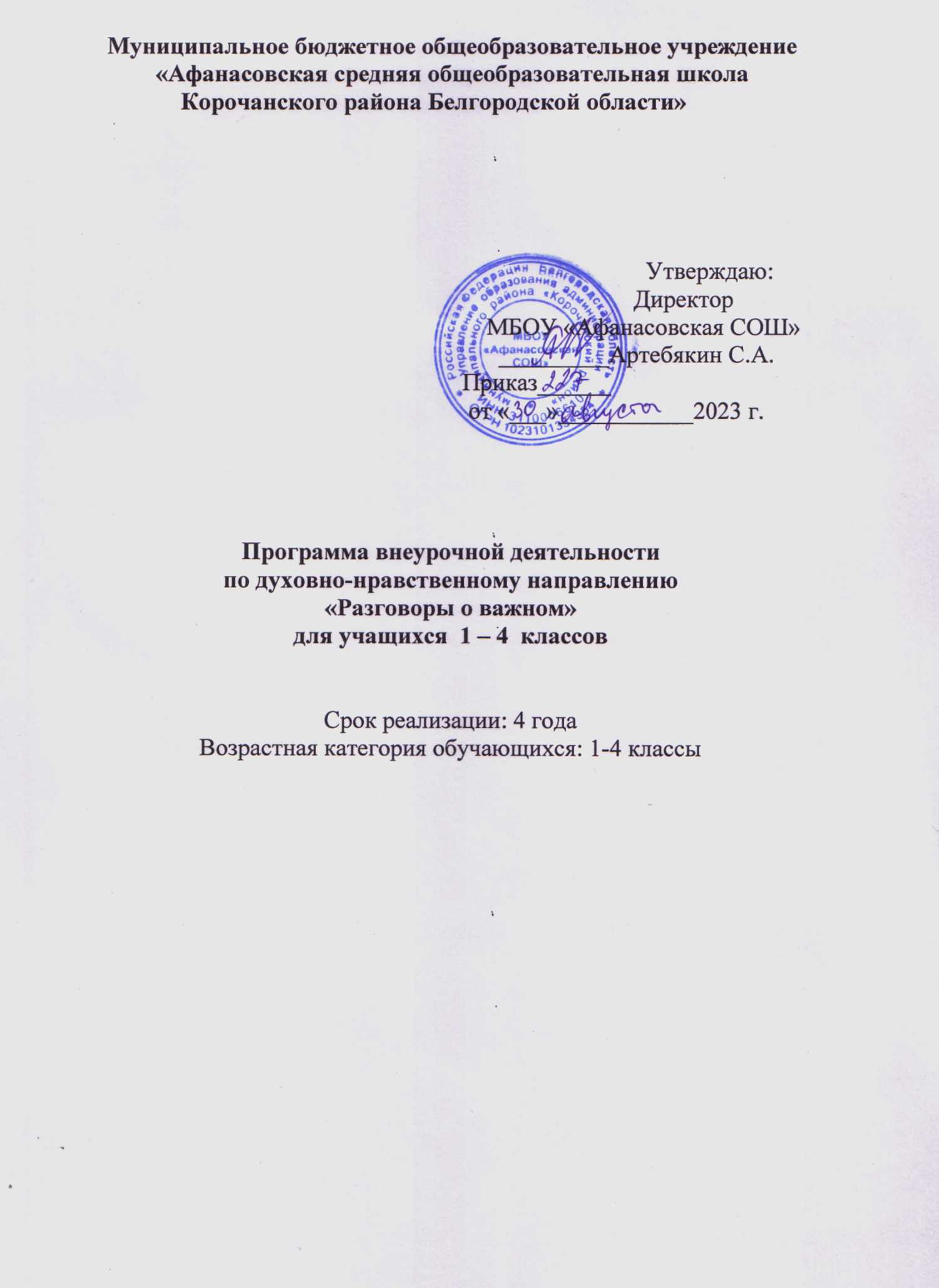 Программа   внеурочной деятельности :«Разговоры о важном» по духовно-нравственному направлениюПрограмма рассмотрена  и утверждена на заседании педагогического советаот «_______»_______2023 г.   протокол №_____Председатель__________________________				Пояснительная записка	Рабочая программа данного учебного курса внеурочной деятельности разработана в соответствии с требованиями: Федерального закона от 29.12.2012  № 273  «Об  образовании  в  Российской  Федерации»; Приказа Минпросвещения от 31.05.2021 № 286 «Об утверждении федерального государственного образовательного стандарта начального общего образования»; Методических рекомендаций по использованию и включению в содержание процесса обучения и воспитания государственных символов Российской Федерации, направленных письмом Минпросвещения от 15.04.2022 № СК-295/06; Методических рекомендаций по уточнению понятия и содержания внеурочной деятельности в рамках реализации основных общеобразовательных программ, в том числе в части проектной деятельности, направленных письмом Минобрнауки от 18.08.2017 № 09-1672; 	  Стратегии развития воспитания в Российской Федерации на  период до 2025 года, утвержденной распоряжением Правительства от 29.05.2015 № 996-р; СП 2.4.3648-20; СанПиН 1.2.3685-21; основной образовательной программы.   Цель курса:  формирование взглядов школьников на основе национальных ценностей  через  изучение  центральных  тем – патриотизм, гражданствен-ность,  историческое просвещение, нравственность, экология.Основными задачи:-	воспитание  активной  гражданской позиции, духовно-нравственное  и патриотическое воспитание на основе  национальных ценностей;-	совершенствование навыков общения со сверстниками и коммуникативных умений;-	повышение общей культуры обучающихся, углубление их интереса к изучению и сохранению истории и культуры родного края, России;-	развитие навыков совместной деятельности со сверстниками, становление качеств, обеспечивающих успешность участия в коллективной деятельности;-	формирование культуры поведения в информационной среде.Возраст детей – 6,6-10 лет (1-4 классы)Срок реализации программы 4 года     Программа «Разговоры о важном» является компонентом учебного плана внеурочной деятельности, рассчитан на 35 ч в каждом классе: с 1 по 4, 1 ч занятий в неделю. Общее количество часов — 140 ч.Формы организации занятий:занятия - игры,конкурсы-кроссворды путешествия проектыдискуссионный клубЦенностные ориентиры содержания программы      Задачей педагога, работающего по программе, является развитие у обучающегося ценностного отношения к Родине, природе, человеку, культуре, знаниям, здоровью.       Педагог помогает обучающемуся:в формировании его российской идентичности;в формировании интереса к познанию;в формировании осознанного отношения к своим правам и свободам и уважительного отношения к правам и свободам других;в выстраивании собственного поведения с позиции нравственных и правовых норм;в создании мотивации для участия в социально-значимой деятельности;в развитии у школьников общекультурной компетентности;в развитии умения принимать осознанные решения и делать выбор;в осознании своего места в обществе;в познании себя, своих мотивов, устремлений, склонностей;в формировании готовности к личностному самоопределению.Историческая память:историческая память — обязательная часть культуры народа и каждого гражданина;историческая память соединяет прошлое, настоящее, позволяя сохранить и продолжить достижения, мудрость, опыт, традиции прошлых поколений;историческая память есть культура целого народа, которая складывается из объединения индивидуальных переживаний и включает важнейшие нравственные качества: благодарность, уважение, гордость потомков за жизнь и подвиги предков.Преемственность поколений:●  каждое следующее поколение учится у предыдущего: осваивает, воссоздаёт, продолжает его достижения, традиции;семья построена на сохранении преемственности поколений. Память о предыдущих поколениях бережно хранится в предметах, фотографиях, вещах и заключается в гуманном отношении к старшим поколениям.Патриотизм — любовь к Родине:патриотизм (любовь к Родине) — самое главное качества гражданина;любовь к своему Отечеству начинается с малого — с привязанности к родному дому, малой Родине;патриотизм строится на ответственности за судьбу своей родной земли; чувстве гордости за историю, культуру своего народа и народов  России.Доброта, добрые дела:доброта — это способность (желание и умение) быть милосердным, поддержать, помочь без ожидания благодарности;благотворительность — проявление добрых чувств; благотворительность была распространена в России в прошлые века, что стало сегодня примером для подражания.Семья и семейные ценности:семья связана не только общим местом проживания, общим хозяйством, общими делами, но и значимыми ценностями — взаимопониманием, взаимоподдержкой, традициями и т. д.;каждый член семьи имеет свои обязанности, но всегда готовы прийти на помощь другому: взять на себя его дела, проявить внимание, оказать помощь друг другу;учащийся должен ответственно относиться к своей семье,  участвовать во всех её делах, помогать родителям;семейные ценности всегда были значимы для народов России; семейные ценности представлены в традиционных религиях России.Культура России:культура общества — это достижения человеческого общества, созданные на протяжении его истории;российская культура богата и разнообразна, она известна и уважаема во всём мире;культура представлена достижениями в материальной сфере (строительство, техника, предметы быта и др.), в духовной сфере (народное творчество, литература, изобразительное искусство, музыка, театр и др.), а также в этике, культуре взаимоотношений людей.Наука на службе Родинынаука обеспечивает прогресс общества и улучшает жизнь человека;в науке работают талантливые, творческие люди, бесконечно любящие свою деятельность;в России совершено много научных открытий, без которых невозможно представить современный мир.Планируемые результаты освоения программы внеурочных занятий  «Разговоры о важном»Занятия в рамках программы направлены на обеспечение достижений школьниками следующих личностных, метапредметных и предметных образовательных результатов.Личностные результатыГражданско-патриотического воспитание: осознание своей этнокультурной и российской гражданской идентичности; сопричастность к прошлому, настоящему и будущему своей страны и родного края; уважение к своему и другим народам; первоначальные представления о человеке как члене общества, о правах и обязанности гражданина, качествах патриота своей страны.Духовно-нравственное воспитание: понимание связи человека с окружающим миром; бережное отношение к среде обитания; проявление заботы о природе; неприятие действий, приносящих ей вред. Признание индивидуальности каждого человека; проявление сопереживания, уважения и доброжелательности; неприятие любых форм поведения, направленных на причинение физического и морального вреда другим людям; выполнение нравственно-этических норм поведения и правил межличностных отношений.Эстетическое воспитание: уважительное отношение и интерес к художественной культуре, восприимчивость к разным видам искусства, традициям и творчеству своего и других народов; стремление к самовыражению в разных видах художественной деятельности.Физическое воспитание, культура здоровья и эмоционального благополучия: соблюдение правил здорового и безопасного (для себя и других людей) образа жизни в окружающей среде (в том числе информационной); бережное отношение к физическому и психическому здоровью.Трудовое воспитание: осознание ценности труда в жизни человека и общества, ответственное потребление и бережное отношение к результатам труда, интерес к различным профессиям.Ценности научного познания: первоначальные представления о научной картине мира; познавательные интересы, активность, инициативность, любознательность и самостоятельность в познании. Проявление желания обогащать свои знания, способность к поисково-исследовательской деятельности.Метапредметны е результатыУниверсальные учебные познавательные действия: для решения предложенных учебных задач использовать интеллектуальные операции (сравнение, анализ, классификацию), оценивать ситуации нравственного и безнравственного поведения, приводить примеры событий, фактов, демонстрирующих отношение человека к окружающему миру, проявление нравственно-этических качеств. Работать с информацией, представленной в текстовом, иллюстративном, графическом виде.Универсальные учебные коммуникативные действия: проявлять активность в диалогах, дискуссиях, высказывать свое мнение по поводу обсуждаемых проблем; соблюдать правила ведения диалога и дискуссии; создавать устные и письменные высказывания, небольшие тексты (описание, рассуждение); проявлять желание готовить небольшие публичные выступления.Универсальные учебные регулятивные действия: признавать возможность существования разных точек зрения; корректно и аргументированно высказывать свое мнение. Принимать участие в планировании действий и операций по решению учебной задачи, оценивать свое участие в общей беседе (дискуссии, учебном диалоге).Занятия «Разговоры о важном» позволяют осуществить решение задач по освоению предметных планируемых результатов.Многие темы «Разговоров о важном» строятся на использовании содержания учебных предметов. Это позволяет совершенствовать функциональную грамотность младших школьников: развивать умения использовать полученные знания в нестандартных ситуациях; отбирать, анализировать и оценивать информацию в соответствии с учебной задачей; строить высказывания и тексты с учетом правил русского языка.Предметные результаты освоения программы внеурочной деятельности «Разговоры о важном» представлены с учетом специфики содержания предметных областей, к которым имеет отношение содержание курса внеурочной деятельности:Русский язык: первоначальное представление о многообразии языков и культур на территории Российской Федерации, о языке как одной из главных духовно-нравственных ценностей народа; понимание роли языка как основного средства общения; осознание значения русского языка как государственного языка Российской Федерации; понимание роли русского языка как языка межнационального общения; осознание правильной устной и письменной речи как показателя общей культуры человека; овладение основными видами речевой деятельности на основе первоначальных представлений о нормах современного русского литературного языка; использование в речевой деятельности норм современного русского литературного языка и речевого этикета.Литературное чтение: осознание значимости художественной литературы и произведений устного народного творчества для всестороннего развития личности человека; первоначальное представление о многообразии жанров художественных произведений и произведений устного народного творчества; овладение элементарными умениями анализа и интерпретации текста.Иностранный язык: знакомство представителей других стран с культурой своего народа.Математика и информатика: развитие логического мышления; приобретение опыта работы с информацией, представленной в графической и текстовой форме, развитие умений извлекать, анализировать, использовать информацию и делать выводы.Окружающий мир: сформированность уважительного отношения к своей семье и семейным традициям, Организации, родному краю, России, ее истории и культуре, природе; сформированность чувства гордости за национальные свершения, открытия, победы; первоначальные представления о природных и социальных объектах как компонентах единого мира, о многообразии объектов и явлений природы; о связи мира живой и неживой природы; сформированность основ рационального поведения и обоснованного принятия решений; первоначальные представления о традициях и обычаях, хозяйственных занятиях населения и массовых профессиях родного края, достопримечательностях столицы России и родного края, наиболее значимых объектах Всемирного культурного и природного наследия в России; важнейших для страны и личности событиях и фактах прошлого и настоящего России; основных правах и обязанностях гражданина Российской Федерации; развитие умений описывать, сравнивать и группировать изученные природные объекты и явления, выделяя их существенные признаки и отношения между объектами и явлениями; понимание простейших причинно-следственных связей в окружающем мире (в том числе на материале о природе и культуре родного края); приобретение базовых умений работы с доступной информацией (текстовой, графической, аудиовизуальной) о природе и обществе, безопасного использования электронных ресурсов организации и сети Интернет, получения информации из источников в современной информационной среде; формирование навыков здорового и безопасного образа жизни на основе выполнения правил безопасного поведения в окружающей среде, в том числе знаний о небезопасности разглашения личной и финансовой информации при общении с людьми вне семьи, в сети Интернет и опыта соблюдения правил безопасного поведения при использовании личных финансов; приобретение опыта положительного эмоционально-ценностного отношения к природе; стремления действовать в окружающей среде в соответствии с экологическими нормами поведения.Основы религиозных культур и светской этики: понимание необходимости нравственного совершенствования, духовного развития, роли в этом личных усилий человека; формирование умений анализировать и давать нравственную оценку поступкам, отвечать за них, проявлять готовность к сознательному самоограничению в поведении; построение суждений оценочного характера, раскрывающих значение нравственности, веры как регуляторов поведения человека в обществе и условий духовно-нравственного развития личности; понимание ценности семьи, умение приводить примеры положительного влияния религиозной традиции на отношения в семье, воспитание детей; овладение навыками общения с людьми разного вероисповедания; осознание, что оскорбление представителей другой веры есть нарушение нравственных норм поведения в обществе; понимание ценности человеческой жизни, человеческого достоинства, честного труда людей на благо человека, общества; формирование умений объяснять значение слов "милосердие", "сострадание", "прощение", "дружелюбие"; умение находить образы, приводить примеры проявлений любви к ближнему, милосердия и сострадания в религиозной культуре, истории России, современной жизни; открытость к сотрудничеству, готовность оказывать помощь; осуждение любых случаев унижения человеческого достоинства; знание общепринятых в российском обществе норм морали, отношений и поведения людей, основанных на российских традиционных духовных ценностях, конституционных правах, свободах и обязанностях гражданина.Изобразительное искусство: выполнение творческих работ с использованием различных художественных материалов и средств художественной выразительности изобразительного искусства; умение характеризовать виды и жанры изобразительного искусства; умение характеризовать отличительные особенности художественных промыслов России.Музыка: знание основных жанров народной и профессиональной музыки.Технология: сформированность общих представлений о мире профессий, значении труда в жизни человека и общества, многообразии предметов материальной культуры.Физическая культура: сформированность общих представлений о физической культуре и спорте, физической активности человека, физических качествах, жизненно важных прикладных умениях и навыках, основных физических упражнениях; умение взаимодействовать со сверстниками в игровых заданиях и игровой деятельности, соблюдая правила честной игрыМногие темы «Разговоров о важном» выходят за рамки программ учебных предметов и способствуют развитию кругозора младшего школьника, его возрастной эрудиции и общей культуры. Эта функция внеурочной деятельности особенно важна и является после решения воспитательных задач - существенной и приоритетной.Тематическое планирование 1-2, 3-4 классы (1 час в неделю)Содержание курса внеурочной деятельности        Содержание курса «Разговоры о важном» направлено на формирование у обучающихся ценностных установок, в числе которых созидание, патриотизм и стремление к межнациональному единству. Темы занятий приурочены к государственным праздникам, знаменательным датам, традиционным праздникам, годовщинам со дня рождения известных людей – ученых, писателей, государственных деятелей и деятелей культуры:С чего начинается Родина? Колыбельная песня мамы, первая игрушка, первая книга. Малая Родина: родная природа, школа, друзья, культура и история родного края. Ответственность гражданина за судьбу своей Отчизны. Историческая память народа и каждого человека. Связь (преемственность) поколений - основа развития общества и каждого человека. Историческая память - это стремление поколения, живущего в настоящее время, принять и воспитывать в себе качества, которые отражают нравственные ценности предыдущих поколений («Там, где Россия», «Что такое Родина? (региональный и местный компонент)», «День народного единства», «Урок памяти»).Любовь к Родине, патриотизм — качества гражданина России. Любовь к родному краю, способность любоваться природой, беречь её — часть любви к Отчизне. Преемственность поколений в готовности защищать родную землю. Великая Отечественная война: герои, подвиги, самопожертвование. Непокоренный Ленинград: страницы истории блокады города («Зоя. К 100-летию со дня рождения Зои Космодемьянской», «Непокоренные. 80 лет со дня полного освобождения Ленинграда от фашистской блокады», «День защитника Отечества. 280 лет со дня рождения Ф. Ушакова», «Союзники России», «Урок памяти»).Конституция Российской Федерации — главный закон государства. Что такое права и обязанности гражданина. Права ребёнка в России. Примеры выполнения обязанностей членами общества. Избирательная система в России (общее представление) («Главный закон страны», «Избирательная система России (30 лет ЦИК)», «Налоговая грамотность»).Любовь к родной природе, ее охрана и защита - проявление патриотических чувств. Россия от края и до края: разнообразие природы, объекты природы, вошедшие в список мирового достояния ЮНЕСКО. Природа малой Родины. Природные достопримечательности Поволжья, Севера, Сибири, Дальнего Востока. Крым - природная жемчужина. Симферополь — столицаРеспублики Крым, «ворота Крыма» («Крым. Путь домой», «Я вижу Землю! Это так красиво», «Экологичное потребление»).Нравственные ценности российского общества. Трудовая деятельность россиян, созидательный труд на благо Отчизны. Многообразие профессий, люди особых профессий (спецназ, МЧС, полиция, гражданская авиация) («День спецназа», ««Первым делом самолеты». О гражданской авиации»).Герои нашего времени. Профессии прошлого и профессии будущего — что будет нужно стране, когда я вырасту? Профессии моих родителей, бабушек и дедушек. Профессиональные династии. Зачем нужно учиться всё время, пока работаешь? («Труд крут!», «Как найти свое место в обществе», «Герои нашего времени»).Гуманизм, доброта, волонтёрская деятельность — качество настоящего человека, способность оказать помощь, поддержку, проявить заботу и милосердие. Доброе дело: кому оно необходимо и для кого предназначено. Добрые дела граждан России в прошлые времена: благотворительность граждан; пожертвование как одна из заповедей в традиционных религиях.Деятельность добровольцев как социальное служение в военное и мирное время: примеры из истории и современной жизни. Качества людей, которых называют добровольцами: милосердие, гуманность, сопереживание.Как младший школьник может проявить добрые чувства к другим людям? («Мы вместе», «О взаимоотношениях в коллективе (Всемирный день психического здоровья, профилактика буллинга)»).Детские общественные организации в России и их деятельность - мы вместе, и мы делаем добрые дела. Наша помощь нужна тем, кто в ней нуждается: больным, старым, слабым («Будь готов! Ко дню детских общественных организаций»). Всемирный фестиваль молодежиУчебный коллектив. Правила взаимодействия в учебной деятельности. Взаимоответственность членов учебного коллектива за успехи одноклассников, помощь, поддержка в коллективе - залог его благополучия и отсутствия конфликтов. Противостояние отрицательным влияниям («Всемирный день психического здоровья, профилактика буллинга)», «Россия - здоровая держава»).Государственные праздники Российской Федерации:Новый год, — замечательный общенародный праздник. Традиции празднования Нового года в разных странах. История возникновения новогоднего праздника в России. Рождество (7 января). История праздника Рождества Христова. Рождественские традиции в России. История создания новогодних игрушек («Новогодние семейные традиции разных народов России»).День российской науки (8 февраля). Наука и научные открытия в России. Значение научных открытий для прогресса общества и развития человека. Преемственность поколений в научных достижениях. Выдающиеся ученые прошлых веков: М.В. Ломоносов, Д.И. Менделеев, К. Э. Циолковский. Научные открытия российских учёных, без которых невозможно представить современный мир: телеграф, цветная фотография, радиоприёмник, ранцевый парашют, наркоз, искусственное сердце. Качества ученого: талант, вдохновение, упорство, увлеченность. Проявление интереса к научным знаниям и деятельности российских ученых. Желание расширять свои знания, участвовать в школьной опытно -исследовательской деятельности. Что такое виртуальный мир и кто его создаёт? «Плюсы» и «минусы» виртуального мира. Правила безопасного пользования Интернет-ресурсами. («Россия: взгляд в будущее», «Технологический суверенитет/цифровая экономика/новые профессии», «190 лет со дня рождения Д. Менделеева. День российской науки»).День защитника Отечества (23 февраля). История рождения праздника. Защита Отечества — обязанность гражданина Российской Федерации, проявление любви к родной земле, Родине. Армия в годы войны и мирное время: всегда есть место подвигу. Качество российского воина: смелость, героизм, самопожертвование («День защитника Отечества. 280 лет со дня рождения Ф. Ушакова»).Международный женский день (8 марта) — праздник благодарности и любви к женщине. Женщина в современном обществе — труженица, мать, воспитатель детей. Великие женщины в истории России, прославившие свою Отчизну («О взаимоотношениях в семье (День матери)»).День космонавтики (12 апреля). Страницы истории российской космонавтики. Первый искусственный спутник Земли; Луноход-1; первый полёт человека в космос - Ю. А. Гагарин; первый выход в открытый космос — А. А. Леонов; самый длительный полёт в космосе — Валерий Поляков. Гордость россиян за успехи страны в освоении космоса («Я вижу Землю! Это так красиво»).Праздник Весны и Труда (1 мая). Истории праздника - 100 лет. Последний весенний месяц связан с разнообразными работами в поле, в саду, в огороде. С давних времен люди желали друг другу хорошего урожая, удачного лета. Традиция изменилась, когда женщины-работницы выступили на митинге с требованиями прекратить эксплуатировать детский труд и повысить заработную плату женщинам («Труд крут!»).День Победы (9 мая). Великая победа советской армии в Великой Отечественной войне. Какое чувство вело советских людей на борьбу за свободу своей Родины? Вклад в победу советских воинов, тыла, партизанского движения. Кто такие фашисты? Почему они хотели сделать все народы своими рабами? Преступления нацистов: концлагерь как места принудительной жестокой изоляции. Дети Освенцима. 11 апреля — день освобождения узников концлагерей. Связь (преемственность) поколений: бессмертный полк — помним, любим, гордимся («День памяти»).День России (12 июня) - праздник всех, кто любит свою страну, заботиться о ее процветании. Этот праздник - символ свободы, гражданского мира, согласия всех народов Российской Федерации. В это день каждый еще раз вспомнит о том, что Россия - это мы, живущие в больших и малых городах, на берегах Северного Ледовитого океана и на склонах Кавказских гор, в Поволжье и за Уралом.... В этот день мы еще раз убеждаемся, что все народы нашей страны - едины («Там, где Россия»).День знаний (1 сентября). Наша страна предоставляет любому ребёнку возможность с 6,5 лет учиться в школе. Знания — ценность, которая необходима не только каждому человеку, но и всему обществу. Знания — основа успешного развития человека и общества. Каждый должен стремиться к обогащению и расширению своих знаний («День Знаний»).День учителя (5 октября). Учитель — важнейшая в обществе профессия. Назначение учителя - социальное служение, образование и воспитание подрастающего поколения. Учитель — советчик, помощник, участник познавательной деятельности школьников. Оценка учительского труда. Страницы истории развития образования. Первые школы, первые учителя-монахи. Влияние книгопечатания на развитие образования. И. Федоров. Великие педагоги прошлого. Учебники К.Д. Ушинского для обучения грамоте детей. Яснополянская школа Л. Н. Толстого («День учителя (советники по воспитанию)»).День народного единства (4 ноября). Этот праздник - проявление гордости и поклонения предшествующим поколениям, которые не раз проявляли патриотические чувства, объединялись в те времена, когда Родина нуждалась в защите. Так было в 1612 году, когда Минин и Пожарский собрали народное ополчение для борьбы с иноземными захватчиками. Так было в 1941 -1945 годах во время Великой Отечественной войны с фашистами. («День народного единства»).Различные праздники, посвященные истории и культуре России: Историческая память: Пётр и Феврония Муромские - символ любви и взаимопонимания в семейной жизни. Ценности российской семьи: любовь, взаимопонимание, участие в семейном хозяйстве, воспитании детей). Семья -первый в жизни ребенка коллектив. Традиции, обычаи, трудовая и досуговая деятельность; взаимоотношения в семьях разных народов РФ. Поколения в семье. Семейное «древо». Особое отношение к старшему поколению, проявление действенного уважения, внимания к бабушкам и дедушкам, забота о них. Роль отца в семье, участие в хозяйственной деятельности, досуге семьи, укреплении традиционных семейных ценностей. Понимание роли отца как родителя, участие в воспитании детей, отцовское влияние на сына и/или дочь. Мать, мама — главные в жизни человека слова. Мать — хозяйка в доме, хранительница семейного очага, воспитательница детей. С первых дней жизни рядом с ребёнком всё время присутствует мама — человек, чьё сердце бьётся чаще и сильнее, чем у других людей («О взаимоотношениях в семье (День матери)»).Культура России. Что такое творчество? Люди творческих профессий: поэты, художники, композиторы, артисты, создатели игрушек. Примеры народных промыслов. Искусство в жизни человека. Страницы истории становления искусства в России: от Древней Руси до современности (скоморохи, первые театры опера и балета, драматические театры в России). Музыкальное, изобразительное, театральное, цирковое искусства и его выдающиеся представители. К. С. Станиславский — великий деятель театрального искусства: яркие страницы жизни и деятельности. Значение российской культуры для всего мира («По ту сторону экрана. 115 лет кино в России», «Цирк! Цирк! Цирк! (К Международному дню цирка)», «От «А» до «Я», 450 лет «Азбуке» Ивана Федорова»).Великая российская литература. Великие поэты России: А. С. Пушкин -создатель нового русского языка поэзии. Памятные даты календаря: дни памяти российских писателей и поэтов прошлых веков. Николай Васильевич Гоголь -русский писатель, внесший вклад в развитие отечественной литературы («215-летие со дня рождения Н. В. Гоголя», «Русский язык. Великий и могучий. 225 лет со дня рождения Учебно-методическое обеспечение образовательного процессаМетодические материалы для ученика:- дидактические материалы, представленные на образовательных платформах (в том числе раздаточный материал и т. д.).Методические материалы для учителя:- методические материалы;- демонстрационные материалы по теме занятия;- методическое видео с  подробным разбором материалов, рекомендуемых для использования на занятии.Цифровые образовательные ресурсы и  ресурсы  сети Интернет:- образовательные платформыУчебное оборудование:- компьютер (ноутбук);- компьютерные мыши;- клавиатуры.Учебное оборудование для проведения лабораторных, практических работ и демонстраций:-  мультимедийный проектор с  экраном (интерактивной доской). ТемаОсновное содержаниеХарактеристика деятельности обучающихся1. День знаний1. День знаний1. День знаний1 -2 классыЗнания - ценность, которая необходима не только каждому человеку, но и всему обществу.Наша страна предоставляет любому ребёнку возможность с 6,5 лет учиться в школеЗнания - основа успешного развития человека и обществаПросмотр видеоролика о Дне знаний и о традициях этого праздника.Участие в эвристической беседе: традиции нашей школы, обсуждение вопросов: «Почему важно учиться? Как быть, если что-то не знаешь или не умеешь?» и др.Рассматривание репродукций картин о школе прошлых веков, сравнение с современной школой. Например: В. Маковский «В сельской школе»; Н. Богданов-Бельский «Сельская школа», «Устный счет. Народная школа»; Б. Кустодиев «Земская школа»; А. Максимов «Книжное научение»; А. Морозов «Сельская школа» (на выбор)Участие в коллективной игре-путешествии (игре-соревновании), разгадывании загадок3 -4 классыНаша страна предоставляет возможность каждому получить достойное            образование. Обязательное образование в РФ 9 лет.Каждый должен стремиться к обогащению   и   расширению своих знаний.Участие в беседе: «Что дает образование человеку и обществу.Рассматривание репродукции картины Н. Богданова-Бельского «У дверей школы». Беседа по вопросам: «Что привело подростка к дверям школы? Что мешает ему учится? Все ли дети в царское время были грамотными?Рассматривание репродукций картин о школе прошлых веков, сравнение с современной школой. Например: В. Маковский «В сельской школе»; Н. Богданов-Бельский «Сельская школа», «Устный счет. Народная школа»; Б. Кустодиев «Земская школа»; А. Максимов «Книжное научение»; А. Морозов «Сельская школа» (на выбор)Просмотр видеоматериалов о МГУ имени Ломоносова и о Смольном институте.Участие в викторине «Своя игра»: задай вопрос одноклассникамТемаОсновное содержаниеХарактеристика деятельности обучающихся2. Там, где Россия2. Там, где Россия2. Там, где Россия1-2 классыЛюбовь к Родине, патриотизм - качества гражданина России.Любовь к родному краю, способность любоваться природой, беречь её - часть любви к Отчизне.Просмотр и обсуждение видеоматериалов «Россия - от края до края»: природа разных уголков страны.Работа с иллюстрациями: узнавание по фотографиям городов России. Достопримечательности Москвы. Беседа: «В каких местах России тебе хотелось бы побывать?»Интерактивная игра-соревнование: «Знаем ли мы свой край» (с использованием иллюстраций)3-4 классыИсторическая память народа и каждого человекаГероическое прошлое России: преемственность поколений в проявлении любви к Родине, готовности защищать родную землю.Просмотр видео: памятник советскому солдату в Берлине. Обсуждение: почему был поставлен этот памятник? О чем думал Н. Масалов, спасая немецкую девочку? Какое значение для жизни народов Европы имела победа Советского Союза над фашистской Германией?Дискуссия: С чего начинается понимание Родины, как проявляется любовь к Родине.Интерактивное задание: партизанское движение двух Отечественных войн: 1812 и 1941-45 гг. - преемственность поколений. Организаторы партизанского движения Д. Давыдов и. С. Ковпак, Д. Медведев, П. Вершигора (на выбор).3. 100-летие со дня рождения Зои Космодемьянской3. 100-летие со дня рождения Зои Космодемьянской3. 100-летие со дня рождения Зои Космодемьянской1-2 классыГероизм советских людей в годы Великой Отечественной войны. Участие молодежи в защите Родины от фашизма. Зоя Космодемьянская - первая женщина - Герой Советского Союза за подвиги во время ВОВ. Качества юной участницы диверсионной группы: бесстрашие, любовь к Родине, героизм.Рассматривание и описание портрета Зои - московской школьницы. Восприятие рассказа учителя и фотографий из семейного альбома КосмодемьянскихОбсуждение рассказа учителя и видеоматериалов о событиях в деревне Петрищево.Обсуждение значения пословиц: «Родина -мать, умей за нее постоять»,«Для родины своей ни сил, ни жизни не жалей», «С родной земли - умри, не сходи», «Чужой земли не хотим, а своей не отдадим» (на выбор)3-4 классыПроявление чувства любви к Родине советской молодежью. Юные защитники родной страны - герои Советского Союза. Зоя. Космодемьянская -первая женщина - герой Советского Союза. Качества героини: самопожертвование, готовность отдать жизнь за свободу РодиныРассматривание и описание героини картины художника Дм. Мочальского «Портрет Зои».Воображаемая ситуация: кинотеатр «Колизей», призывной пункт, набора в диверсионную школу Обсуждение: зачем Зоя хотела поступить в диверсионную школу? Какими качествами должны были обладать люди, работавшие в тылу врага?Видео-экскурсия «Подвиг Зои» по материалам музея в Петрищеве.Интерактивное задание: События ВОВ - юные защитники Родины -герои Советского Союза - последователи Зои4. Избирательная система России (1час)4. Избирательная система России (1час)4. Избирательная система России (1час)1-2 классыИзбирательная система в России: значение выборов в жизни общества; право гражданина избирать и быть избранным. Участие в выборах -проявление заботы гражданина о процветании общества.Важнейшие особенности избирательной системы в нашей стране: право гражданина на выбор; справедливость, всеобщность, личное участие гражданинаПросмотр и обсуждение отрывка из видеофильма «О выборах детям».Дискуссия: «Какое значение имеют выборы для жизни общества». Чтение четверостиший о Родине.Виртуальная экскурсия на избирательный участок. Коллективное составление сценария выступления детей на избирательном участке в день выборов3- 4 классыЧто такое избирательная система, какое значение имеют выборы для жизни государства, общества и каждого его члена; право гражданина избирать и быть избраннымСвободные выборы отражают демократизм и справедливость российского государства, обеспечивают достойное будущее общества и каждого его члена.Принципы избирательной системы в нашей стране: демократизм, справедливость, всеобщность, личное участие.Рассматривание   иллюстративного   материала.    Диалог:    «О   чем рассказывают фотографии? Для чего создаются избирательные участки?».Работа с иллюстративным материалом (детские рисунки о выборах): «Как мы понимаем суждение: «Голосуй за свое будущее!».Диалог: «Кого избирают депутатом Государственной думы? Знаменитые депутаты Государственной Думы (спортсмены, учителя, космонавты, актеры и др.)». Рассказ учителя о деятельности Думы.Интерактивное задание. Воображаемая ситуация: «Если бы я был депутатом? О чем бы я заботился?». Рассказы-суждения, предложения участников занятия.Интерактивное задание 3.Воображаемая ситуация: представим, что мы - члены избирательной комиссии. Как мы готовим избирательный участок ко дню выборов? (работа с иллюстративным материалом и видео). Как мы встретим человека, который впервые пришел голосовать?5. День учителя (советники по воспитанию)5. День учителя (советники по воспитанию)5. День учителя (советники по воспитанию)1 -2 классыУчитель - важнейшая в обществе профессия. Назначение учителя -социальное служение, образование и воспитание подрастающего поколения. Учитель - советчик, помощник, участник познавательной деятельности школьников. Оценка учительского труда.Обсуждение ценности важнейшей профессии. Участие в разыгрывании сценок «Я - учитель», «Я и мои ученики».Участие в групповой, парной работе: создание рисунков «Наш класс», «Мой учитель» Работа с текстами (пословицами, стихотворениями), связанными с профессией учителя3 -4 классыВ разные исторические времена труд учителя уважаем, социально значим, оказывает влияние на развитие образования членов общества.Великие педагоги прошлого. Яснополянская школа Л. Н. Толстого. Почему великий писатель открыл для крестьянских детей школу. Особенности учения и общения школьников со своими учителями и между собой. Книги-учебники для обучения детей чтениюНародные школы в России - просмотр и обсуждение видеоматериалов. Виртуальная экскурсия в Ясную Поляну: дом Л.Н. Толстого, дерево бедных, колокол.Интерактивное задание: «Как Толстой проводил с учениками время, чем с ними занимался? (рассматривание фотоматериалов).Выставка рисунков «Буква для первого предложения сказки Л.Н. Толстого» (о своих рисунках рассказывают их авторы).6. О взаимоотношениях в коллективе6. О взаимоотношениях в коллективе6. О взаимоотношениях в коллективе1-2 классыОбщая цель деятельности одноклассников.Взаимопомощь, поддержка, выручка - черты настоящего коллектива. Детский телефон доверияАнализ рисунков «Рукавички»: умеем ли мы вместе работать? Умеем ли договариваться?». Чтение и обсуждение рассказа В. Осеевой «Три товарища?». Диалог: происходят ли в нашем классе похожие истории?Дискуссия: «Когда мы обижаемся: как не реагировать на обиду?Интерактивное задание: рассматривание фотографий нашего класса: «Мы вместе!»7. По ту сторону экрана7. По ту сторону экрана7. По ту сторону экрана1-2 классыРоссийскому кинематографу - 115 лет. Может ли сегодня человек (общество) жить без кинематографа? «Великий немой» - фильмы без звука. 1908 год - рождение детского кино в России. Первые игровые фильмы:«Дедушка Мороз», «Царевна-лягушка», «Песнь о вещем Олеге». Создание студии «Союздетфильм». Известные первые игровые фильмы: «По щучьему велению», «Морозко», «Королевство кривых зеркал», (режиссера Александра Роу).Слушание песни Буратино  из  фильма «Приключения Буратино» (композитор А. Рыбников).Просмотр видеоматериалов: кадры из немого кино. Беседа: Можно ли по мимике, жестам, поведению артистов понять сюжет картины?Интерактивное задание - викторина «Знаем ли мы эти известные детские фильмы?» (отгадывание по отдельным эпизодам и фото героев названия фильмов). Например, «По щучьему велению», «Королевство кривых зеркал», «Царевна-лягушка».Ролевая игра: «Мы снимаем кино» (разыгрывание эпизода из сказки «Царевна-лягушка», разговор царевича с лягушкой).Рассказы детей: «Мой любимый кинофильм»3-4  классы Российскому кинематографу 115 лет. Рождение «Великого немого» в России. Что такое киностудия? Кто и как снимает кинофильмы?Первые звуковые фильмы, которые знают и любят все: «Путевка в жизнь» (режиссер Н. Экк), «Чапаев» (режиссеры братья Васильевы),Какие бывают кинофильмы: документальные, художественные. Любимые детские кинофильмы. Музыка в киноСлушание песни «Веселые качели» из кинофильма «Приключения Электроника» (композитор Е. Крылатов).Виртуальная экскурсия по киностудии «Союзмультфильм». Ролевая игра: «Расскажи о себе. Чем ты занимаешься?» (ответы детей от первого лица на вопросы: «Чем занимается режиссер? А оператор? А костюмер? А звукооператор? А композитор?Интерактивное задание: просмотр отрывков из документальных фильмов, определение их темы, объяснение назначение: почему фильм называется документальным? Чем он отличается от художественного?Рассказы детей: «Мой любимый детский фильм»8. День спецназа8. День спецназа8. День спецназа1-2 классы28      октября     -     День подразделений     специального назначения.   Страна   гордится важной      работой       бойцов спецназа.             Легендарные подразделения:     «Альфа»,    -борьба      с      террористами, освобождение        заложников, поиск        особо        опасных преступников.«Вымпел»       -       охрана экологически важных объектов; борьба с террористами; ведение переговоров     и     проведение разведки.Качества бойцов спецназа, спортивные тренировкиРабота с иллюстративным материалом: описание внешнего вида бойцов спецподразделения, примеры деятельности подразделений спецназа: освобождение заложников, захват террористов.Просмотр видеоматериалов о физической подготовке бойцов спецназа.Интерактивное задание: восстановление пословиц о смелости (героизме), объяснение их значения. Например: «Тот герой, кто за Родину горой!», «Не тот герой кто награду ждет, а тот герой, что за народ встает!», «Один за всех, все - за одного», «Сам погибай, а товарища выручай» (по выбору)3-4 классы28 октября - День
подразделений специального
назначения. Страна гордится
важной работой бойцов
спецназа.	Деятельностьподразделений	спецназа:поимка особо опасных
преступников, террористов,
освобождение заложников,
различные	поисково-спасательные работы;Обеспечение международных    мероприятий (олимпиад соревнований,встреч руководителейДеятельность известных спецподразделений:«Альфа», - борьба с террористами, освобождение заложников, поиск особо опасных преступников«Дельфин» - спецотряды морской пехоты - борьба с подводными диверсантами«Град» - борьба с террористами, освобождение заложниковСпособности и особые качества бойцов спецназа: физические   (сила,   ловкость, быстрота), волевые (выносливость, терпеливость, сдержанность,наблюдательность), умение пользоваться разными видами оружияВидеоматериалы: будни подразделений спецназа». Беседа: «Важна ли работа спецназа?», «Почему нужно бороться с террористами, захватчиками заложников, охранять важные мероприятия или объекты?Интерактивное задание: соединить физкультурное упражнения с нормой его выполнения при поступлении в спецназ. Например, бег на 3 км (10 мин.ЗОсек); подтягивание на перекладине (25 раз); отжимание от пола (90 раз).Ролевая игра: роли - боец «Альфы», боец «Дельфина», боец «Града». Они читают о своей деятельности, показывают иллюстрации.Интерактивное задание: выбери фото и расскажи, в каком подразделение спецназа ты хотел бы служить.Коллективное создание плаката - аппликации «День спецназа»9. День народного единства9. День народного единства9. День народного единства1-2 классыЧему посвящен праздник «День народного единства»?Проявление любви к Родине: объединение людей в те времена, когда Родина нуждается в защите. Чувство гордости за подвиги граждан земли русской в 1612 годуМинин и Пожарский - герои, создавшие народное ополчение для борьбы с иноземными захватчикамиРассматривание плаката, посвященного Дню народного единства. Обсуждение: «Почему на плакате изображены эта два человека? Какие события связаны с Мининым и Пожарским?».Беседа с иллюстративным материалом: кем были Минин и Пожарский? Интерактивное задание: рассмотрите портреты Минина и Пожарского, опишите их внешний вид, одежду, выражение лица.Рассказ учителя о событиях 1612 года. Беседа: Что такое ополчение?Ополчение 1612 года и 1941 года (рассказ учителя с иллюстративным материалом3-4 классыИстория	рожденияпраздника. Минин и Пожарский герои, создавшие народное ополчение для борьбы с иноземными захватчиками. Преемственность поколений: народ объединяется, когда Родине грозит опасность. Чувство гордости за подвиги граждан земли русской в 1612 году и в 1941 -1945 гРассматривание памятника Минину и Пожарскому на Красной площади в Москве. Оценка надписи на памятнике: «Гражданину Минину и князю Пожарскому - благодарная Россия».Диалог: вспомним значение слова «ополчение». Сравним две иллюстрации: ополчение 1612 года московское ополчение 1941 года. Беседа: «Кто шел в ополчение?» Обсуждение значения пословицы: «Если народ един, он непобедим». Беседа: почему люди откликнулись на призыв Минина?Рассматривание картины художника А. Кившенко «Воззвание Козьмы Минина к нижегородцам». Интерактивное задание: на основе рассматривания иллюстраций о подвигах А. Матросова (картина художника В. Памфилова «Подвиг Матросова»), Н. Гастелло (картинахудожника В. Шестакова «Подвиг Н. Гастелло) составить портрет героя. Творческое задание: закончите плакат-аппликацию «День народного10. Россия - взгляд в будущее10. Россия - взгляд в будущее10. Россия - взгляд в будущее1-2 классы «Цифровая экономика сегодня. «Умный дом»Экономика как управление хозяйством                  страны: производство,    распределение, обмен,      потребление.      Что сегодня делается для успешного развития экономики РФ? Можно ли   управлять   экономикой   с помощью    компьютера    (что такое цифровая экономика -интернет-экономика, электронная          экономика). «Умный       дом»:       «умное освещение»,             «команды электроприборам    (кофеварка, чайник)», напоминания-сигналы жителям квартиры.Просмотр и обсуждение видео: «Что такое экономика страны? Откуда произошло слово «экономика»?».Интерактивное задание: Составление плаката-рисунка «Что такое экономическая деятельность: производство-распределение-обмен-потребление».Воображаемая ситуация: мы попали в «умный дом». Что происходит в «умном доме»? Какие команды мы можем дать голосовому помощнику3-4 классы «Цифровая экономика. «Умный город»Цифровая экономика - это
деятельность, в основе которой
лежит работа с цифровыми
технологиями	(интернет-экономика,	электроннаяэкономика). Что такое «умный
город»: «умное освещение»,
«умный	общественныйтранспорт», противопожарные
датчики. Какое значение имеет
использование	цифровойэкономики?	Механизмыцифровой экономики: роботы
(устройства, повторяющие
действия человека по заданной
программе); искусственный
интеллект	(способностькомпьютера учиться у человека
выполнять	предложенныезадания)Просмотр и обсуждение видео: «Компьютер в нашей жизни». Беседа: «Можно ли сегодня прожить без компьютера? Что умеет компьютер? Какие профессии заменил сегодня компьютер?Интерактивное задание: сравнение фотографий с рисунками, который сделал искусственный интеллект. Обсуждение: чем похожи изображения, сделанные человеком и компьютером; в чем разница между ними.Воображаемая ситуация: путешествие по «умному городу».Интерактивное задание: разработать задания для робота, используя предложенные рисунки11. День матери11. День матери11. День матери1-2 классыМать, мама - главные в жизни человека слова. Мать -хозяйка в доме, хранительница семейного очага, воспитательница детей. Матери-героини.Как поздравить маму в ее праздник - День матери?Слушание песни «О маме» из кинофильма «Мама». Интерактивное задание: расскажем о маме:Мама заботится о ребенке: рассматривание репродукции картиныС. Ерошкина «У колыбели»; Б. Кустодиева «Утро».Мама помогает ребенку познать мир: рассматривание репродукции картины А. Аверина «Море»Воображаемая ситуации: для девочек - «Ты - мама. У тебя есть дочка. Она капризничает. Как ты ее успокоишь?». Для мальчиков - «Как ты думаешь, что будет делать мама».Беседа на основе рассматривания видео и иллюстративного материала: Матери-героини»Дискуссия: «Нам нужно поздравить маму с Днем матери. Как мы это сделаем».  Рассматривание рисунков  (плакатов)  детей  - ровесников учащихся 1-2 класса3-4 классыМать, мама - самый дорогой и близкий человек на свете. С давних времен мать и дитя -олицетворение нежности, любви, привязанности. Мадонна - мать Иисуса Христа -воплощение любви к своему ребенку. История создания картины Леонардо-да Винчи «Мадонна Литта».Нравственная истина и ценность: «У матери чужих детей не бывает»: защита, помощь, внимание со стороны матерей детям других матерей (примеры ВОВ)Слушание песни «О маме» из кинофильма «Мама» (или другой по выбору). Беседа: «Почему мама для ребенка самый близкий человек?»Рассматривание репродукции картины Леонардо да Винчи» «Мадонна Литта: «Какие чувства испытывает Мадонна, глядя на своего Сына? Какими словами можно описать взгляд Матери на Иисуса?»Дискуссия «Верно ли суждение «У матери чужих детей не бывает»?Рассматривание репродукции художника Б. Неменского «Мать». Беседа по вопросам: «Что можно рассказать о женщине, которая охраняет сон солдат, освобождавших ее село? Можно предположить, что она думает о своих детях-солдатах?»Многодетные семьи с приемными детьми в ВОВ (например, семья Деревских усыновила 20 детей, в том числе 17 из блокадного Ленинграда),Наша выставка: поздравительные открытки и плакаты «Ко дню матери»12. Что такое Родина?12. Что такое Родина?12. Что такое Родина?1-2 классыРодина - это страна, где человек родился и живет, учится, работает, растит детей. Родина - это отчий дом, родная природа, люди, населенные пункты - все, что относится к стране, государству. Человек всегда проявляет чувства к своей Родине, патриот честно трудится, заботится о ее процветании, уважает ее историю и культуруСлушание песни «То березка, то рябинка». Обсуждение: как понимает автор песни, что такое «Родина»?Интерактивное задание: соотнесение иллюстрации с названием территории России (тундра, тайга, Поволжье, Урал, Кавказ, Камчатка).Виртуальная экскурсия по городам России: Москва, Санкт-Петербург, Волгоград. Достопримечательного родного края.Выставка рисунков детей «Наша Родина, как я ее вижу». Дети рассказывают о своих рисунках3-4 классыРодина - это страна, государство, в котором живет человек, гражданин этого государства.    Здесь    прош-ло детство,  юность,      человек вступил в трудовую     самостоятел-ную жизнь.  Что  значит любить  Родину,     служить  Родине? Роль нашей    страны в  современном мире.Значение российской культуры для всего мира. Уникальные объекты природы и социума, вошедшие в список ЮНЕСКОСлушание (исполнение) песни «С чего начинается Родина?».Дискуссия: «Что я Родиной зову?» (оценка высказываний великих людей о Родине и суждений детей).Интерактивное задание: «Узнай объект». Восприятие фото, узнавание, называние: Уникальные объекты природы России, вошедшие в список ЮНЕСКО. Уникальные культурные объекты России, вошедшие в списокЮНЕСКО.Интерактивное задание: переведем названия книг наших великих поэтов и писателей, напечатанных за рубежом (Пушкина, Толстого, Чехова)Выставка рисунков детей «Наша Родина, как я ее вижу». Дети рассказывают о своих рисунках	13. Мы вместе.	13. Мы вместе.	13. Мы вместе.1-2 классыПамять    времен:     каждое поколение         связано         с предыдущими и последующими общей   культурой,   историей, средой      обитания.       Связь (преемственность) поколений -основа  развития  общества  и каждого   человека.   Семейное древо. Память о своих родных, которые              представляют предшествующие     поколения. Сохранение традиций семьей, народом   Создание   традиций своего класса.Рассматривание рисунков детей «Семейное древо». Краткий рассказ о традициях в семье, которые остались от бабушек-дедушек.Традиции, связанные с проводом зимы и встречей весны у разных народов РФ: русский Веснянки, у татар и башкир праздник Каргатуй, у ханты и манси - День Вороны. работа с иллюстративным материалом.Эвристическая беседа: «Какие традиции будут у нашего класса?». Выставка фотографий класса: «Мы вместе».3 -4 классыИсторическая            память проявляется в том, что новое поколение   людей   стремится воспитать   в   себе   качества, которые                    отражают нравственные            ценности предыдущих           поколений. Например,    ценности    добра, заботы,    ответственности    за жизнь, здоровье и благополучие ближних: «накорми голодного, напои жаждущего, одеть нагого, навестить   больного   -   будь милосерден». Благотворительные организации    в    современной России  («Например,   «Подари жизнь»)Эвристическая беседа: «Что такое преемственность поколений? Что переходит из поколения в поколение? Что значит выражение «всем миром»?Интерактивное задание: «Обсуждение ситуаций по сюжетам картин К. Юона «Постройка дома», В. Бакшеева «За обедом», А. Корин «Трапеза»: «Что хотели художники рассказать зрителям этими сюжетами?Работа с иллюстрацией и видеоматериалами: «Традиции трудового воспитания детей у разных народов»: рассматривание и оценка сюжетов картин А. Пластова «Жатва», В. Маковского «Пастушки», И. Прянишникова «Ребятишки-рыбачки», И. Шишкин «Косцы», Н. Пиманенко «Вечереет», А. Чикачев «Охотники на привале», «Рыбалка» (на выбор).Просмотр и обсуждение видеофильма о благотворительном фонде «Подари жизнь». Беседа: «Как мы можем помочь больным детям?»          14. Главный закон страны          14. Главный закон страны          14. Главный закон страны1-2 классыКонституция      Российской Федерации  -  главный  закон государства,               который закрепляет  права  гражданина как отношение государства и его граждан.     Права     —     это обязательство  государства  по созданию                    условий благополучной жизни каждого человека. Права ребенка в РФРассматривание обложки и страницы Конституции РФ. Рассказ учителя: что записано в главном законе страны.Работа с иллюстрациями: описание прав гражданина РФ на свободное передвижение, выбор места проживания, право на свободный труд, отдых, образование, медицинскую помощь.Интерактивное задание: соотнесем иллюстрацию с правом ребенка РФ. Заполним таблицу: права ребенка РФ3-4 классыКонституция - главный закон страны.Права гражданина РФ:  свобода вероисповедования,  право на участие в управлении делами государства; право избирать и быть избранным; право на участие культурной жизни общества (доступ к культурным ценностям)Обязанность гражданина РФ как установленные законом правила, которые должен выполнять каждый гражданин Обязанности школьникаРассматривание обложки и страницы Конституции РФ. Беседа: «Почему Конституцию называют главным законом государства?Дискуссия: «Может ли общество жить без правил, которые являются правами и обязанностями каждого человека?Эвристическая беседа: вспомним, какие права гражданина записаны в главном законе РФ?Работа с иллюстративным материалом: познакомимся с другими правами гражданина РФ (в соответствии с программным содержанием)Эвристическая беседа: Что такое обязанность?«Когда возникли обязанности члена общества?». Рассматривание иллюстраций и обсуждение рассказа учителя «Как берегли огонь в первобытном обществе?»: Почему наказывали дежурного, если он ночью у костра засыпал?Интерактивное задание: выберем суждения, которые рассказывают об обязанностях школьника.       15. Герои нашего времени       15. Герои нашего времени       15. Герои нашего времени1-2 классыГерой         -         человек, совершающий           поступки, необычные по своей смелости, отваге.     Совершая    подвиги, герой никогда не думает об опасности для себя, его действия направлены на спасение других. Героями    в    нашей    стране являются не только взрослые, но и дети. Проявление уважения к героям, стремление воспитывать у    себя    волевые    качества: смелость,          решительность, стремление прийти на помощь. Памятники    героям    мирного времениПросмотр видеоматериала «Герои мирного времени» о врачах г. Благовещенска. Беседа: «Можно ли назвать поступок врачей подвигом? О чем думали врачи, узнав о пожаре? Как они вели себя?Интерактивное задание: проанализировав поступок подростка, составить его портрет. Например, героические поступки Вани Макарова, Максима Кобычева, Лиды Пономарёвой, Марины Плотниковой.Рассматривание фотографий орденов Героя России, Ордена мужества, медаль «За отвагу».Рассматривание и описание памятников героям мирного времени. Например, памятник пожарным и спасателям (Новосибирск); памятник героям, погибшим, спасая детей (Севастополь), памятник морякам-подводникам, погибшим в мирное время (Курск), памятник пожарным и спасателям МЧС (Тверь) - на выбор.Воображаемая ситуация: представим, что мы находимся около памятника героям мирного времени. Какие цветы мы возложим к памятнику, что напишем на ленточке?3-4 классыКачества героя - человека, ценою собственной жизни и здоровья, спасающего других: смелость, самопожертвование, ответственность за судьбу других, отсутствие чувства страха. Герои военных времен. Герои мирного времениПроявление уважения к
героям, стремление воспитывать
у себя волевые качества:
смелость,	решительность,стремление прийти на помощьРассматривание памятников героям мирного времени. Например, памятник пожарным и спасателям (Новосибирск); памятник героям, погибшим, спасая детей (Севастополь), памятник морякам-подводникам, погибшим в мирное время (Курск), памятник пожарным и спасателям МЧС (Тверь) - на выбор. Беседа: Почему героям принято ставить памятники? О чем они должны напоминать?Составление классной книги памяти: чтение детьми кратких рассказов-напоминаний о героях Великой Отечественной войны. Например, И.А. Покрышкин (трижды герой Советского Союза), И. Кожедуб (трижды герой Советского Союза; К. Евстигнеев (дважды герой Советского Союза), А. Матросов, Т. Фрунзе, В. Гризодубова, В. Талалихин (на выбор).Интерактивное задание: на основе видеоматериалов составить список героев, совершавших подвиги при исполнении служебного долга (например, С. Солнечников, Д. Маковкин, М. Малинников, Ю. Ануфриева К. Парикожа А. Логвинов Д. Максудов - на выбор) и список героев -простых граждан, пришедшим на помощь (например, В. Грушин, А. Продовиков, К. Щеголев, Игорь Няч, Артем Потехин).Воображаемая ситуация: представим, что мы находимся около
памятника героям мирного времени. Какие цветы мы возложим к
памятнику, что напишем на ленточке?		16. «Новый год - традиции праздника разных народов России»	16. «Новый год - традиции праздника разных народов России»	16. «Новый год - традиции праздника разных народов России»1-2 классыНовый год - любимый семейный праздник. История возникновения новогоднего праздника в России. Участие детей в подготовке и встрече Нового года. Подарки и пожелания на Новый год. История создания новогодних игрушек.Традиции Новогоднего праздника разных народов России: якутов (праздник "Ысыах"); бурятов День Белого Месяца); осетинский Новый Год Ногбон; татар («Навруз») - по выбору.Просмотр и обсуждение видео: «Москва Новогодняя!». Беседа: как украшен к Новому году наш город (поселок, село). Как украшен ваш дом к встрече Нового года.Рассказы детей: «Моя любимая новогодняя игрушка».Виртуальная экскурсия в музей «фабрика елочных игрушек» (Москва)Интерактивное задание: составление коллективного рассказа «История Новогоднего праздника в России» (на основе иллюстративного материала)Чтение детьми (или рассказывание) коротких историй о традиции встречи Нового года народов России3-4 классыИстория возникновения новогоднего праздника в России. Участие детей в подготовке и встрече Нового года. Традиции Новогоднего праздника в разных странах мира: Швеции, Франции, Испания, Китай, Япония - (по выбору)Эвристическая беседа: «Как мы украсим наш класс к Новому году? Что сделаем своими руками? Как поздравим детей детского сада (детского дома) с Новым годом?Виртуальная экскурсия в музей новогодней игрушки (г. Клин).Интерактивное задание: составление коротких историй о традиции встречи Нового года в странах мира17. От «А» до «Я». 450 лет «Азбуке» Ивана Федорова17. От «А» до «Я». 450 лет «Азбуке» Ивана Федорова17. От «А» до «Я». 450 лет «Азбуке» Ивана Федорова1-2 классыИван Федоров - выдающийся первопечатник в России, не только составитель и издатель первых книг, но и педагог, создатель методики обучения грамоте. Особенности построения «Азбуки»Рассматривание страниц «Азбуки» И. Федорова.Сравнение иллюстраций, букв с современным «Букварем». Беседа: «Как вы думаете, был ли интересен детям того времени такой учебник? Мог ли создать такую книгу человек, который не понимал детей, не знал, как их учить грамоте?Воображаемая ситуация: представим, что мы находимся в Москве, у памятника И. Федорову. Захотелось ли вам положить к памятнику цветы? Какие?3-4 классыИван Федоров - выдающийся первопечатник России, создатель первого печатного учебника для обучения детей славянской письменности. Трудности, с которыми пришлось встретиться первопечатнику. Особенности построения «Азбуки», правила, которые изучали дети в 16 векеЧтение и оценка слов Федорова, которыми он приветствует ученика: «...Если мои труды окажутся достойными вашей милости, примите их с любовью. А я готов трудиться и над другими угодными вам книгами,Интерактивное  задание:   используя  высказывания  И.   Федорова, составить портрет первопечатника: каким он был, к чему стремился, какие желания были у него главными. «Помощи прося и поклоны творя, к коленям припадая и простираясь перед ними на земле; капающими из глубины сердца слезами моими ноги их я омывал»; «скорби и беды перенесу», лишь бы продолжать начатое дело.Рассматривание  страниц  «Азбуки»,  определение  правил,  которые изучали дети, чтобы овладеть грамотой. Беседа: «Можно ли назвать И. Федорова педагогом? Знал ли он, как нужно учить детей грамоте?Воображаемая ситуация: если бы вы жили в XVI веке и встретили бы И. Федорова, чтобы вы ему сказали?	18. Налоговая грамотность	18. Налоговая грамотность	18. Налоговая грамотность1-2 классыНалог - денежные отношения между организацией и любым работающим человеком, необходимая обязательная плата государству с любых доходов.Для чего взимаются налоги? Откуда государство берет деньги для содержания учреждений, армии, объектов культуры, строительства жилья, детских садов и школ, больниц, стадионов и др.?Работа с иллюстрациями, которые демонстрируют примеры использования налогов.Беседа: «На какие деньги строятся больницы, детские сады, школы; благоустраиваются города, ремонтируются дороги?»Дискуссия: «Может ли человек отказаться платить налоги? Почему говорят, что уплата налогов - обязанность гражданина?»3-4 классыПоявление налогов связано с возникновением государства: это были средства для содержания органов власти, армии, чиновников. Ни одно государство не может обойтись без налогов, это - основа бюджета страны, основной источник дохода. Коллективные потребности в государстве.Интерактивное задание: на основе анализа иллюстративного материала сформулировать ответ на вопрос «Что такое коллективные потребности в государстве?»Дискуссия: «Может ли человек отказаться платить налоги? Почему говорят, что уплата налогов - обязанность гражданина?»Интерактивное задание: если человек получает зарплату 8 000 руб., а налог составляет восьмую часть, то сколько рублей будет его налог?Дискуссия: «Может ли человек отказаться платить налоги? Почему говорят, что уплата налогов - обязанность гражданина?»	19. Непокоренные (блокада Ленинграда)	19. Непокоренные (блокада Ленинграда)	19. Непокоренные (блокада Ленинграда)1-2 классыЧто такое блокада? 900 дней жизни под обстрелом, без продовольствия и электричества. Как жили и о чём мечтали дети блокадного города: ленинградский ломтик хлеба; печь буржуйка; блокадная школа, как праздновали Новый год...Дорога жизни.Посильная   помощь   детей взрослым: уход за ранеными, дежурство на крыше.Просмотр  видеофильма «Салют в Ленинграде  в честь  прорыва блокады». Беседа: почему ленинградцы плачут во время салюта?Послушаем звук метронома. О чем он подавал сигналы? Интерактивное   задание:   рассматривание   фото   рисунков   детей блокадного Ленинграда на тему «Ладога - дорога жизни». Беседа: о чем рассказывают рисунки детей? Можно ли сказать, что авторы рисунков вспоминают историю своей жизни?Работа  с  фотографиями:   особенности  учебного  класса,  чем  он отличается от класса мирного времени?Воображаемая ситуация: представим, что мы подошли к памятнику, посвященному детям блокадного Ленинграда. Постоим около него тихо, поклонимся героям города, не сдавшихся врагу, положим цветы3-4 классыБлокада Ленинграда: 900  страш-ных дней: холод, голод,
отсутствие	электричества,ежедневные обстрелы.Жизнь в Ленинграде продол-жалась: работал военный завод, убирали снег с улиц; по радио шли передачи «Говорит Ленинград»; работали школы и дети учились.Дорога жизни, кабель жизни; эвакуация детей. Посильная помощь детей взрослым: уход за ранеными, дежурство на крыше.Под грохот канонады продол-жалась культурная жизнь   блокад-ного Ленинграда: работала филармония, блокадный театр, в музеях проводились	экскурсии,печатались газеты и книги, рабо-тали выставки картин ленингра-ских художников. Январь 1944 г -  снятиеблокады	Просмотр видеофильма «Салют в Ленинграде в честь прорыва блокады». Беседа: почему ленинградцы плачут во время салюта?Работа с фотографиями: оценка эпизодов жизни в блокадном городе: дорога жизни, кабель жизни, наведение порядка на улице.Рассматривание репродукции картины художника С. Боим «Ладога -дорога жизни». Беседа по вопросам: Кто сидит в грузовике? Куда везут детей? Какая стоит погода? Чем занят солдат с красным флажком?Эвристическая беседа: оценка отрывков из дневника мальчика Саши (12 лет), что работал поваренком в заводской столовой.Рассказ учителя о радиопередаче «Говорит Ленинград», чтение стихов Ольги Берггольц.Рассматривание фотографий: как учились дети, чем примечателен учебный класс; помощь детей взрослым (работа в госпитале, дежурство на крышах).Интерактивное задание: о чем могут рассказать афиши? (описание фактов о культурной жизни блокадного Ленинграда)Просмотр видео (отрывка): операция «Искра». Прорыв блокады Ленинграда: как это было?20. Союзники России20. Союзники России20. Союзники России1-2 классыКого называют союзником? Договор      о      коллективной безопасности   -   объединение государств, которые совместно борются с терроризмом.Экономическое сотрудничество   государств   с Россией: Китай, Белоруссия.Культурное   сотрудничество государств        с       Россией: спортивные         соревнования, художественные        выставки, фестивали       и       конкурсы, выступления театровИнтерактивное задание: «Сравним две фотографии (на одной люди со сложенными на груди руками, на другой - пожимающие друг другу руки)». Какую из них можно назвать «союзники»?Рассказ учителя: страны, которые объединились (стали союзниками) в борьбе с международным терроризмом.Интерактивное задание: на основе иллюстраций описать товары, которые получает Россия из стран (Китай, Белоруссия, Турция, Сирия)Просмотр и оценка видео: выступления Большого театра за рубежом3-4 классыСоюзники современной России. Договор о коллективной безопасности - объединение государств, которые совместно борются с терроризмом.Научное сотрудничество России с Белоруссией, Китаем, Индией, Кубой.Экономическое сотрудничество   государств   с Россией:      Китай,      Турция, Белоруссия, Сирия.Культурное сотрудничество
государств с Россией:
спортивные соревнования,
художественные выставки,
фестивали и конкурсы,
выступления театровПросмотр   видео:   подписание   главами государства договор о сотрудничестве (В.В. Путин и А.Г. Лукашенко)Интерактивное задание: подберем антонимы и синонимы к слову союзник. Сформулируем суждение: кто такой союзник. Рассказ учителя: что такое научное сотрудничество? Интерактивное задание:  на основе иллюстраций описать товары, которые получает Россия из стран (Китай, Белоруссия, Турция, Сирия)Просмотр и оценка видео: параолимпийские соревнования; художественные выставки, выступления Большого театра за рубежом.Интерактивное задание: восстановим пословицу. Например, «В одиночку — слабы, вместе — сильны». «Где большинство, там и сила».	21. Менделеев. 190 лет со дня рождения	21. Менделеев. 190 лет со дня рождения	21. Менделеев. 190 лет со дня рождения1-2 классыНаука  и  ученые:   научные открытия позволили изменить жизнь   человека   и   развивать общество.Лаборатория ученого. Что в ней происходит?Д.И.        Менделеев        -выдающийся ученый-химик и физик      (изучал      свойства веществ), создатель воздушного шара.Менделеев      -      педагог, профессор          химии          в университете, автор учебников по  химии.  Любимые  занятия ученого   в   свободное   время: «чемоданных    дел    мастер», шахматист.Просмотр видео: открытия человека, которые позволили развивать общество (паровоз, радио, электричество, космическая ракета)Интерактивное задание: Нам нужно сравнить свойства каких-то веществ, например, воды и молока, чая и сока. Что нам нужно сделать? Зачем ученый проводит опыты, эксперименты?Рассказ учителя: Д.И. Менделеев проводит опыты с различными веществами, изучая их свойства и выделяя похожие свойства веществ.Работа с иллюстрациями и текстом: Менделеев - полет на воздушном шаре. Интерактивное задание: выбрать ответ на вопрос: «С какой целью создал Менделеев воздушный шар? Ответы: он хотел показать своим детям Землю из космоса; ему нравилось летать; он хотел изучать атмосферу.Рассматривание фото любимых занятий ученого: создание чемоданов, шахматы, рисование.Дискуссия: Почему Менделеева называли «чемоданных дел мастер»? Разве он не мог купить себе чемодан в магазине? Можно ли по свободным занятиям ученого сказать, что он был разносторонним, творческим и очень интересным человеком?3-4 классыРоль научных открытий в жизни и развитии общества и человека. Д.И. Менделеев великий химик, физик, метеоролог. Исследование ученым свойств веществ, атмосферы Земли, создание бездымного пороха.«Хобби»	Менделеева:«чемоданных дел мастер»,
шахматист,	художник(создатель новых красок)Интерактивное задание: «Нужно проверить, потонет ли в воде данный предмет? С чего нужно начать?высказатьВыберите   правильный   ответ:   спросить   у   взрослых; предположение; посмотреть ответ в Интернете.«ЗнатьДискуссия: объясним суждение, высказанное Менделеевым значит предсказывать»Работа с репродукциями картин: И. Репин «Д.И. Менделеев»; Н. Ярошенко «Д.И. Менделеев», В. Петров-Гринев «Портрет Д.И. Менделеева (по выбору). Беседа: каким изображен Дмитрий Иванович? Какая обстановка его окружает? Можно ли представить, о чем думает ученый?Работа с иллюстрациями и текстом. Тема: «Менделеев - полет на воздушном шаре». Беседа: «С какой целью создал ученый воздушный шар (стратостат)?Рассматривание фото любимых занятий ученого: создание чемоданов, шахматы, рисование.Дискуссия: почему Менделеева называли «чемоданных дел мастер»?
Разве он не мог купить себе чемодан в магазине? Можно ли по свободным
занятиям ученого сказать, что он был разносторонним, творческим и очень
интересным человеком?22. День первооткрывателя22. День первооткрывателя22. День первооткрывателя1-2 классы «Первооткрыватели: мореплаватели и космонавты»Первооткрыватели первыми открывает новые земли, страны, изучают и описывает их особенности.Российские мореплаватели: открывшие Антарктиду (Ф. Беллинсгаузена и М. Лазарев). Первые открыватели космоса: Ю. Гагарин, В. Терешкова, А. Леонов.Проявление интереса и уважения к личности первооткрывателя, его чертам характера: целеустремленности, смелости, упорствуПросмотр видео «Антарктида - шестой континентРассказ учителя: «Восток» и «Мирный» история открытия Антарктиды. Рассматривание портретов Ф. Беллинсгаузена и М. Лазарева, а также парусных кораблей.Работа   с   иллюстрациями:   рассматривание   и   описание   станций, работающих в Антарктиде: «Мирный», «Лазаревская», «Прогресс». Беседа: С какой целью создаются станции в Антарктиде?Интерактивное задание: что ты знаешь о первых космонавтах. Рассказы детей на основе иллюстраций и картин о космосе А. Леонова.Интерактивное задание: сделаем первые странички нашей классной книги «Первопроходцы».3-4 классы «Первооткрыва тели -граждане России»Первопроходцами называют людей, которые открывают, изучают и описывают новые территории Земли, а также космос; первыми делают важные научные открытия. Это - мореплаватели, землепроходцы,первооткрыватели космоса, изобретатели, ученые-медикиПроявление интереса и уважения к личности первооткрывателя, его чертам характера: целеустремленности, смелости, упорствуВоображаемая ситуация: ролевая игра «Рассказывают моряки кораблей «Нева» и «Надежда» (дети читают или рассказывают об отдельных событиях кругосветного путешествия Ю. Лисянского и И. Крузенштерна). Например, когда проходило путешествие, сколько оно длилось; в каких странах побывали моряки; праздник Нептуна; встреча с аборигенами.Интерактивное задание: на основе иллюстраций и текста к ним составить рассказ о путешествии Миклухо-Маклая.Викторина (на основе иллюстраций): «Знаешь ли ты?»: Кто открыл радио? Кто первым вышел в открытый космос? Кем был Пирогов? Кем был Склифосовский?Рассматривание и описание героя картины художника М. Нестерова «Портрет хирурга С. Юдина». Вопросы для обсуждения: каким изображен хирург? Почему центром картины является рука врача? Какие качества героя отразил художник?Заполним таблицу: каких мы знаем первооткрывателей -мореплавателей, землепроходцев, космонавтов, ученых	23. День защитника Отечества	23. День защитника Отечества	23. День защитника Отечества1-2 классыБлагодарность армии за мирную жизнь, за проявление патриотических чувств, защиту Родины, охрану ее рубежей. Преемственность поколений.Армия в годы войны и мирное время: всегда есть место подвигу. Памятник советскому воину в Берлине. Качество российского воина: смелость, героизм, самопожертвованиеПросмотр видео: парад Победы 1945 г. Беседа: с кем сражалась советская армия? Что принесла победа в ВОВ нашей стране и миру? Какие чувства испытывают люди разных поколений, освободившись от фашизма?Интерактивное задание: краткие суждения детей по иллюстрациям: «Вспомним героев Советского Союза». (Например, дважды Герои Советского Союза: летчики - В. Алексеенко, Н. Степанян, А. Ефимов; танкисты - С. Хохряков, В. Архипов, С. Шутов; моряки - В. Леонов (по выбору).Рассказ учителя об истории памятника советскому солдату в Берлине (о Н. Масалове).3-4 классыБлагодарность армии за мирную жизнь, за проявление патриотических чувств, защиту Родины, охрану ее рубежей. Преемственность поколений.Страницы	историироссийской армии. «В жизни всегда есть место подвигу». Герои России мирного времениСлушание песни из кинофильма «Офицеры» и просмотр соответствующего отрывка из фильма Комментарий детей: вызвало ли волнение эта песня и эти кинокадры?Беседа: о каких качествах солдат и офицеров советской армии говорится в песне?Просмотр видео (фотографий): оборона Москвы, Сталинградская битва, Курское танковое сражение, парад Победы на Красной площади (по выбору).Беседа: что принесла победа в ВОВ нашей стране и миру? Какие чувства испытывают люди разных поколений, освободившись от фашизма?Интерактивное задание: мини-рассказы детей на основе иллюстраций на тему «О героях мирного времени». Например: О. Федора, С. Бурнаев, А. Логвинов, С. Солнечников (по выбору). Дискуссия: «Думали ли герои, совершая подвиги, о каких-то наградах для себя? Назовем качества героев».Создадим плакат к Дню защитника Отечества. Какие слова напишем, как
благодарность нашей армии за их службу?	24. Как найти свое место в обществе?	24. Как найти свое место в обществе?	24. Как найти свое место в обществе?1-2 классы«Я - в семейном идетском обществе»Твое место в семейном коллективе. Твое равноправное участие в трудовой, досуговой жизни семьи. Проявление активности, инициативности в делах семейных.Классный коллектив - это твое детское общество. Твои интересы, обязанности, друзья в этом обществе.Просмотр видео: коллективный труд семьи. Беседа: нравится ли детям работать вместе с родителями?Дискуссия: обсудим, в каком случае Ира поступает как равноправный член семейного коллектива: а) Она всегда откликается на просьбу бабушки помочь ей; б) Оля всегда предлагает бабушке свою помощь.Интерактивное задание: оцени ситуации. Ответь на вопрос: «Кто из этих детей нашел свое место в коллективе».1)	Петя хорошо рисует. Но на предложение оформить классную газету
ответил: «Я не могу, некогда мне. Пусть Мила рисует».2)	Первоклассники готовят концерт к Дню учителя. Для выступления
нужны одинаковые платочки-галстучки. Где их взять? Оля предлагает:
«Меня мама научила вязать. Я свяжу платочки-галстучки, будет красиво».Интерактивное задание: проанализируй пословицы и поговорки. Какие качества характеризуют коллектив: соотнеси слово-качество с соответствующей пословицей.«Берись дружно - не будет грузно» (согласованность); «В коллективе чужой работы не бывает» (взаимопомощь); «В согласном стаде волк не страшен» (согласие, единство); «Без командира нет коллектива» (умение подчиняться)3-4 классы «Как сегодняготовиться жить успешново взросломобществе?»Школьная        жизнь подготовка к взрослой жизни в обществе.Качества члена детского общества, которые помогают найти свое место в жизни.Знаешь ли ты себя: что ты хочешь, о чем мечтаешь, к чему стремишься, что для этого делаешьПросмотр видео: спортивные выступления детей (художественная гимнастика, спортивные танцы, синхронное плавание - по выбору)Беседа: какие качества членов спортивного коллектива помогают им достичь слаженности и красоты движений?Интерактивное задание: нужно написать на листочке свое желание, листочек не подписывать. Сложим желания в чудесный мешочек, все перемешаем, а теперь оценим, какие из желаний относятся наши ученики только к себе, а какие - ко всему классу. Много ли в нашем обществе эгоистов или большинство имеет желания, касающиеся благополучия другихРабота с иллюстративным материалом: что главное в жизни этих детей - «я хочу, это - мне» или «я могу и должен, это - для всех»? Кто из этих детей проявляет эгоизм? Кто - равноправный член семейного коллектива?Интерактивное задание: проанализируй пословицы и поговорки. Какие качества характеризуют коллектив: соотнеси слово-качество с соответствующей пословицей.«С ремеслом спеши дружить — в коллективе легче жить» (трудовые умения); «Веника не переломишь, а по пруту весь веник переломаешь» (согласованность, дружба); «Что одному трудно, то сообща легко» (взаимопомощь). «Без актива нет коллектива» (умение подчиняться).Сделаем памятку: какие качества нужно воспитывать в себе, чтобы в
обществе жить в мире и согласии?25. Всемирный фестиваль молодежи25. Всемирный фестиваль молодежи25. Всемирный фестиваль молодежи1-2 классыФестиваль     молодежи     и студентов      проходит      под лозунгом   «За   мир,   дружбу, солидарность                       и справедливость!». Фестиваль -это     возможность     молодых людей   общаться:   поделиться своими планами на будущее, рассказать о своей стране, о работе или учебе. На Фестивале проводятся              различные мероприятия,            собрания, диспуты,                 дружеские соревнования, концерты. Россия принимает гостей со всего мира дружелюбно и гостеприимноПросмотр видео: открытие Международного фестиваля молодежи и студентов в 2017 г. Беседа: для чего проводятся Фестивали молодежи.Воображаемая ситуация: Представьте, что каждый из вас - участник Фестиваля. Вы изучили программу и хотите выбрать мероприятие, на которое вам хочется пойти. Поделитесь своими планами с одноклассниками.Программа Фестиваля: 1) Образовательная программа - «Россия в советское время», «День Африки», «День Азии и Океании», «День Европы», «Неграмотность в мире и борьба с ней». 2) Культурная программа - «Джазовый фестиваль», «Музыка будущего», «Танцевальная академия»Виртуальная экскурсия в образовательный центр «Сириус» (работа с иллюстративным материалом): что увидят здесь гости Фестиваля3-4 классыФестиваль молодежи и студен-тов проходит под лозунгом «За мир, дружбу, солидарность	исправедливость!». История рождения Фестивалей.Фестиваль - это возможность
молодых людей общаться:  поде-литься своими планами на будущее, рассказать о своей стране, о работе или учебе. На Фестивале  проводятся различные  мероприятия, собрания, диспуты, дружеские соревнования, концерты. Россия принимает гостей со всего мира дружелюбно и гостеприимноСлушание гимна фестиваля молодежи и студентов 2017 года. Беседа: О каких идеях Фестиваля говорится в его гимне? (Мы открыты всему. Дружба, мир, солидарность. Молодежь - создатели новой истории).Рассказ учителя: история рождения Фестивалей: первый (1947, Прага), второй (1957, Москва, последний (2017, Сочи).Программа Фестиваля: 1) Образовательная программа - «Россия в советское время», «День Африки», «День Азии и Океании», «День Европы», «Неграмотность в мире и борьба с ней». 2) Культурная программа - «Джазовый фестиваль», «Музыка будущего», «Танцевальная академия»; 3) Спортивная программа - футбол, теннис, фигурное катание, шахматы.Виртуальная экскурсия в образовательный центр «Сириус» (работа с иллюстративным материалом): что увидят здесь гости Фестиваля. Беседа: Для каких ребят создана школа «Сириус»? Чем учатся дети. Если бы ты был учеником этой школы, какое бы выбрал направление образования: Спорт? Науку? Искусство?Просмотр и оценка видео: что говорят о России и россиянах зарубежные
гости Фестиваля (2017 г)? Изменилось ли отношение молодых людей
разных стран о России?26. Первым делом самолеты.... О гражданской авиации26. Первым делом самолеты.... О гражданской авиации26. Первым делом самолеты.... О гражданской авиации1-2 классыГражданской авиации России 100 лет. Значение авиации для жизни общества и каждого человека.Мечта человека летать воплотилась в сказках, легендах. Первый самолет гражданской авиации в России. Типы современных самолетов.Просмотр видео: взлет самолета.Беседа: какое чувство у вас возникает, когда вы смотрите, как в воздух поднимается самолет? летали ли вы на самолете? Ваши ощущения (страшно, удивительно, радостно, удивительно).Работа с иллюстрациями: на чем летают герои русских сказок (народных и авторских). Например, ступа бабы-Яги, ковер-самолет, Конек-Горбунок.Рассматривание картины А. Дейнеко «Никитка - первый русский летун». Чтение учителем отрывка из легенды: «Смерд Никитка, боярского сына Лупатова холоп», якобы смастерил себе из дерева и кожи крылья и даже с успехом летал на них».Интерактивное задание: сравните два числа. В начале XIX века дорога из Москвы в Санкт-Петербург на лошадях занимала 4-5 дней. Сегодня от Москвы до северной столицы - 1,5 часа полета.Рассказ учителя: первый самолет гражданской авиации в России - АНТ-9.Просмотр видео: новые самолеты сегодня.3-4 классыГражданской авиации России 100 лет. Значение авиации для жизни общества и каждого человека.Мечта человека летать воплотилась в сказках, легендах, летописях. Мечта стать летчиком, покорить воздушное пространство свойственно как мужчинам, так и женщинам разного возраста.Первый самолет гражданской авиации в России. Типы современных самолетовПросмотр видео: взлет самолета.Беседа: какое чувство у вас возникает, когда вы смотрите, как в воздух поднимается самолет? летали ли вы на самолете? Ваши ощущения (страшно, удивительно, радостно, удивительно).Рассматривание репродукции картины А. Дейнеко «Полет сквозь время». Беседа: «Можно предположить, что на картине изображена семья -летчик и два его сына? Кем хотят стать мальчишки? Кто их «заразил» интересом к небу и полетам? Будут ли мальчишки летчиками?Рассматривание картины А. Дейнеко «Никитка - первый русский летун». Чтение учителем отрывка из легенды: «Смерд Никитка, боярского сына Лупатова холоп», якобы смастерил себе из дерева и кожи крылья и даже с успехом летал на них».Рассказ учителя: «Первый гражданский самолет АНТ-9 (руководитель А. Туполев).Просмотр видео: «Авиация XXI века» России»: знакомимся с новыми типами российских самолетов гражданской авиации. Задание: сравните современные самолеты с первыми гражданским самолетом АНТ-9	27. Крым - дорога домой	27. Крым - дорога домой	27. Крым - дорога домой1-2 классыВспомним, что такое Крым? Уникальные природные места Крыма. Города Крыма, его столица.Как живет сегодня Крым.Видео: «Путешествие по Крыму». Работа с иллюстрациями: уникальные места природы Крыма, столица - Симферополь. Детский парк. Парк Салгирка, танк-памятник освободителям города от фашистов, Крымский театр кукол.Воображаемая ситуация: Представьте, что вы - жители Крыма. Что бы вы посоветовали посмотреть в Крыму ее гостям?Работа с иллюстрациями: чем занимаются младшие школьники после уроков? Фотографии, отражающие, к примеру, игру в шашки и шахматы, танцы, занятие лепкой или рисованием, театральной деятельностью.3-4 классыКрым на карте России.История присоединения Крыма к России. Крым -губерния России с 1783 года, когда у Белой скалы крымчане принесли присягу на верность России и ее императрице Екатерине Великой. Крым всегда оставался свободной частью России: было сохранено другое вероисповедание, знати присваивался титул дворянский титул. Россия построила Севастополь - крупнейший порт Крыма.Как живет сегодня Крым:
Крымский мост, трасса Таврида,
благоустройство	городов,восстановление	сельскогохозяйства, народной культурыПросмотр видео: Крым на карте России. Вид Крыма с высоты птичьего полета. Беседа: Опишите, как выглядит полуостров Крым с высоты птичьего полета.Рассматривание иллюстраций и обсуждение рассказа учителя: «Присоединение Крыма к России в 1783 году.Просмотр видео: Севастополь - крупнейший город Крыма, построенный при Екатерине Великой.Работа с иллюстрациями: достопримечательности Севастополя. Виртуальная экскурсия: проедем по Крымскому мосту.Воображаемая ситуация: мы на уроке в начальной школе - Урок безопасности. Беседа: чему учатся дети на уроке безопасности?Просмотр видео: музыка и танцы крымских татар. Беседа: подберем слова для оценки искусства татарского народа28. Россия - здоровая держава28. Россия - здоровая держава28. Россия - здоровая держава1-2 классыЧеловек должен быть здоров, жизнерадостен, закален. Это помогает ему многое успевать, успешно заниматься трудом, учебой, домашними делами. Здоровые люди активно участвуют в жизни общества.Что такое здоровый образ жизни, как человек должен его организовывать.Россия - спортивная странаПросмотр видео: гимн «Дети - в спорт». Беседа: «Как вы понимаете слова гимна: «Дети - будущее страны!»Эвристическая беседа? «Почему человек должен быть здоров, жизнерадостен и активен?»Интерактивное задание: сравните рисунки двух детей, оцените, как они одеты, чем они занимаются? Кто из них, по вашему мнению, чаще болеет?Работа с текстами стихотворений о здоровье и занятиями физкультурой. Например, «Зарядка» (А. Барто), «Купить можно много» (А. Гришин), «Солнце воздух и вода» (А. Усачев).Работа с иллюстрациями: назовем и запишем слова, которые расскажут нам, что человек должен делать, чтобы сохранить и укрепить здоровье.Интерактивное задание: рассмотреть фото разных видов спорта, назвать каждый вид. Рассказать, каким спортом ты занимаешься или хочешь заниматься?3-4 классыЧеловек должен быть здоров,
жизнерадостен,  закален. Правила здорового образа жизни. Российс-кое государство заботится о том, чтобы все граждане были здоровы, а Россия всегда называли здоровой державой. В России строятся стадионы, детские спортивные школы и центры, бассейны. Россия - мировая спортивная державаИнтерактивное задание: оценим пословицы и поговорки, сформулируем правила здорового образа жизни. Например, пословицы и поговорки: «Двигайся больше — проживешь дольше»; «Лучше лекарства от хвори нет, делай зарядку до старости лет»; «Кто курит табак, тот сам себе враг»; «Чтоб больным не лежать, нужно спорт уважать», «Кто излишне полнеет, тот стареет», «Тот, кто закаляется, здоровьем наполняется» (на выбор)Интерактивное задание: нужно разложить иллюстрации на две группы: 1) Полезно для здоровья; 2) Вредно для здоровья.Интерактивное задание: на тему «Физкультура зимой и летом» предложите перечень подвижных игр, физических упражнений для проведения интересных, веселых и полезных прогулок»Игра-соревнование: кто быстрее всех найдет ошибки в меню третьеклассника Пети (меню дано с нарушением баланса белков-жиров-углеводов)Виртуальная экскурсия в спортивную школу (на стадион). Рассказы детей, какую спортивную секцию они посещают.Беседа: чтобы укрепить свое здоровье, чем бы вы хотели заниматься?29. Цирк! Цирк! Цирк!29. Цирк! Цирк! Цирк!29. Цирк! Цирк! Цирк!1-2 классыПочему и дети, и взрослые любят цирк?Цирковые профессии. Вспомним великие семьи цирковых артистов: семья Запашных; семья Кантемировых. Знаменитый «Уголок Дурова» и его основатель.Великий клоун Ю. Никулин. Первая женщина-укротительница тигров Ю. БугримоваПросмотр видео - цирковое представление и «Песенки о цирке». Беседа: «Любите ли вы цирк?»Интерактивное задание: Назови цирковую профессию (соедини фото с названием цирковых профессий). (Например, воздушный гимнаст, клоун, укротитель, наездник, жонглёр, акробат) - по выбору.Работа с иллюстрациями: знакомство с великими цирковыми семьями и цирковыми артистами. Описание их цирковой деятельности.Создадим плакат-аппликацию «Цирк! Цирк! Цирк!»3-4 классыСтраницы истории цирка в России. Цирковые профессии и их знаменитые представители. Великий клоун Ю. Никулин. Первая женщина-укротительница тигров И. Бугримова.Просто ли стать цирковым артистом?Рассматривание фото зрителей во время спектакля. Беседа: о чем рассказывает мимика, выражение лица зрителей? Можно ли по фотографиям ответить на вопрос: «Почему все любят цирк?».Рассказ учителя с использованием иллюстраций: страницы истории цирка в России: XVIII век - появление русских бродячих артистов; первые стационарные цирки братьев Никитиных; самый старый цирк в Москве на Цветном бульваре.Беседа: в каких городах нашего края есть цирк?Интерактивное задание: соедини фото с названием профессии. (Например, воздушный гимнаст, клоун, эквилибрист, укротитель, иллюзионист, наездник, жонглёр, акробат) - по выбору.Прослушивание песни Ю. Никулина «День рождения. Старый цирк». Беседа: «Как вы понимаете слова в песне: «Голос цирка будто голос чуда, чудо не стареет никогда!»	30. «Вижу Землю»		30. «Вижу Землю»		30. «Вижу Землю»	1-2 классыКнига Ю.А. Гагарина «Вижу Землю». Первые впечатления космонавта о наблюдениях голубой планеты «Земля».Страницы рассказа Ю.А. Гагарина «Вижу Землю»: детство, участие в семейном труде, тяготы войны, первая профессия, желание и стремление стать летчиком. Первый полет.Как современный школьник может изучать планету Земля?Видео: пуск корабля-спутника «Восток-1». Обсудим: какое слово, сказанное Юрием Алексеевичем во время взлета, сейчас знает весь мир?Читаем, рассматриваем фотографии, обсуждаем страницы книги Ю.А. Гагарина «Вижу Землю» (детство, первая профессия, желание стать летчиком). Оцениваем качества характера Юрия, которые помогли ему стать настоящим летчиком, а потом и космонавтом (ответственность, настойчивость, трудолюбие, мечтательность).Виртуальная экскурсия в планетарий3-4 классыПервый космонавт России и мира: личность Ю.А. Гагарина. Причина, по которой космонавт решил написать книгу «Вижу Землю». Рассказ Юрия Алексеевича о своем детстве, взрослении и подготовка к полету.Как современный школьник может изучать планету Земля?Видео: пуск корабля-спутника «Восток-1». Обсудим: Какое слово, сказанное Юрием Алексеевичем во время взлета, сейчас знает весь мир?Интерактивное задание: на основе иллюстраций и отрывков из книги Ю.А. Гагарина «Вижу Землю» составить рассказ на тему «Простым он парнем был».Дискуссия: о каких качествах Юрия-подростка говорят его слова: «Мы гордились, когда впервые что-нибудь получалось самостоятельно: удалось ли запрячь лошадь, насадить топор на топорище, поправить забор...»Виртуальная экскурсия в планетарий, в музей Космонавтики; восприятие репродукций картин А. Леонова о космосе - по выбору.Беседа: оценим наказ, который оставил людям Ю.А. Гагарин: Люди, будем хранить и приумножать эту красоту, а не разрушать ее!31. 215 лет со дня рождения Гоголя31. 215 лет со дня рождения Гоголя31. 215 лет со дня рождения Гоголя1-2 классыН.В.    Гоголь    -    великий русский       писатель.        Его произведения        сатирически освещают жизнь общества XIX века.   Удивительные    факты писателя: сочинение стихов в 5 лет;   загадочность   поведения, стеснительность;    суеверность. Увлечения Гоголя:  любовь  к рукоделию; умение и интерес к приготовлению       украинских блюд. Знакомство и дружба Гоголя и ПушкинаПросмотр видео - памятники Н.В. Гоголю в Москве. Бесед: «Сравните изображение Гоголя на памятниках. Почему один называют «грустным», а второй «веселым»?Интерактивное задание: работа с иллюстрациями и текстом повести Гоголя «Ночь перед Рождеством»: определите, к какому тексту относится иллюстрация.Рассматривание репродукции картины М. Клодта «Пушкин у Гоголя». Беседа: «Чем занимаются герои картины?»Работа с иллюстрациями: оцените сюжеты иллюстраций, определите по ним увлечения писателя3-4 классыН.В. Гоголь – великий русский писатель. Его произведения сатирически освещают жизнь общества XIX века. Особенности характера писателя: застенчивость,склонность к мистике, стремление к уединению. Влияние склонности писателя к мистике, фантастике на сюжеты его произведенийЗнакомство и дружба с Пушкиным.  Интерес	детей	кфантастическим (сказочным)
произведениям. Особый стиль
произведений	Гоголя:обращение к читателю; диалоги, народность языкаПросмотр видео - памятники Н.В. Гоголю в Москве. Бесед: «Сравните изображение Гоголя на памятниках. Почему один называют «грустным», а второй «веселым»?Работа с иллюстрациями (видео) к сказке «Ночь перед Рождеством». Беседа: есть ли среди героев сказочные? Что происходит с героями этой рождественской сказки? Напоминают ли эти события - народные волшебные сказки?Интерактивное задание. «Волшебная сила языка Гоголя»: сравните два разных начала рассказа героя. Определите, какое начало более занимательное и привлекательное для читателя.а)	Расскажу вам о смешливом деде Максиме, который нашел
заколдованное место. Вот что с ним произошло. Слушайте.б)	Ей-богу, уже надоело рассказывать! Право, скучно: рассказывай да и
рассказывай, и отвязаться нельзя! Ну, извольте, я расскажу, только, ей-ей,
в последний раз...Вот если захочет обморочить дьявольская сила, то обморочит; ей-богу, обморочит!Рассматривание репродукции картины П. Геллер. «Гоголь и Жуковский у Пушкина в Царском селе». Беседа: «Чем занимаются герои картины?», «Почему первым слушателем своих произведений Гоголь просил быть Пушкина?»Работа с иллюстрациями: оцените сюжеты иллюстраций, определите по
ним увлечения писателя		32. Экологичное потребление	32. Экологичное потребление	32. Экологичное потребление1-2 классыЭкологичное потребление -как    использовать    природу, чтобы приносить ей как можно меньше вреда.  Что значит -жизнь  без отходов:  отказ от ненужного,   продление  жизни вещей,                     повторное использование,          экономия природного  материала  (воды, света)Просмотр и обсуждение видео (фото) - «Как мусор становится седьмым континентом Земли». Беседа: вредит ли природе «седьмой континент» (мусорное пятно в Тихом океане). Воображаемая ситуация.1.	Представим, что мальчик порвал брюки. Предложите способы
возможного использования этой вещи.2.	Бабушка наварила огромную кастрюлю каши. Никто уже не хочет ее
есть. Предложите способы, чтобы кашу не выбрасывать.Работа с иллюстративным материалом: берегут ли природу жители этой квартиры?Обсудим: какие таблички-напоминания можно сделать в доме, чтобы экономно относиться к воде и электричеству.3-4 классыЭкологичное потребление
как использовать природу,
чтобы приносить ей как можно
меньше вреда. Что значит
жизнь без отходов: отказ от
ненужного, продление жизни
вещей,	сокращениепотребления,	повторноеиспользование, переработка отходов, экономия природного материала (воды, света)Просмотр и обсуждение видео (фото) - «Как мусор становится седьмым континентом Земли». Беседа: вредит ли природе «седьмой континент» (мусорное пятно в Тихом океане).Интерактивное задание: что означает суждение: «относитесь к покупкам вдумчиво». Обсудим ответы: какие из них продуманные?Например: если вещь нравится, ее нужно купить; нужно уметь отказываться от ненужного, но модного; подумать: можно ли мои старые вещи переделать; нужно, чтобы в доме было много разных продуктов; нужно покупать с умом, это сохраняет деньги.Проведем мини-исследование: проанализируем «рождение» и жизнь какой-нибудь одежды (например, свитера, брюк): покупка шерсти (материала); создание выкройки; пошив, покупка пуговиц, молнии; сдача вещи на продажу; перевозка вещи в магазин; покупка; через месяц ношения обливают жирным борщом; пятно не отстирывается; вещь выбрасывается.Вопрос для обсуждения: можно ли считать это экологичным потреблением?Задание: заполним памятку «Экологичное потребление - это...»	33. Труд крут!33. Труд крут!33. Труд крут!1-2 классыТруд    -    основа    жизни человека и развития общества. Любой    труд    имеет    цель, результат. Качества труженика, которые                 определяют успешность     его     трудовой деятельности: наличие знаний-умений,                    терпение, старательность,ответственность, аккуратность идр.Просмотр видео «Ежик - неумейка». Какое качество ежика помогло ему выбраться из кастрюли?Просмотр видео «Труд гончара». Беседа: «Легко ли сделать вазу?»: быстро ли лепится предмет из глины; почему гончар должен быть внимательным? Аккуратным? Получится ли красивый предмет, если спешить, не обращать внимание на неровности, нарушение пропорций?Дискуссия: Вспомним Незнайку - героя книги Н. Носова. Незнайка был таким любознательным! Он пытался играть на трубе, рисовать, писать стихи, даже управлять машиной. Почем же у него ничего не получалось?Интерактивное задание: соединим иллюстрацию трудового действия с важным условием его успешного выполнения. Например, приготовить пирог (знать рецепт его приготовления); убрать квартиру (уметь включать пылесос); помочь при порезе пальца (уметь обрабатывать рану)Обсудим вместе: определим значение пословиц и поговорок о труде: «Нужно наклониться, чтобы из ручья напиться»; «Была бы охота, заладится всякая работа», «Поспешишь - людей насмешишь». Обратим внимание на слова, которые очень важны для работы (знания, умения, усердие, старание, терпение, желание).3-4 классыСтраницы	прошлого:трудились	ли	людипервобытного общества? Труд -основа жизни человека и развития общества.Не только талант определяет
успешность	трудовойдеятельности. Человек должен
иметь знания и умения, быть
терпеливым и настойчивым, не
бояться трудностей (труд и
трудно - однокоренные слова),
находить пути их преодоления.
Человек должен любить свою
работу и любую выполнять
старательно и ответственно. В
современных	условияхзначительная часть труда -работа коллективнаяПросмотр отрывка из мультфильма «Нехочуха». Дискуссия: «Может быть прав мальчик - герой мультфильма, что легко и хорошо жить, если тебя обслуживают роботы?»Виртуальное путешествие в прошлое. Рассматривание иллюстраций на тему «Жизнь первобытного общества». Беседа: каким трудом занимались первобытные люди? Какие цели труда достигались?Дискуссия на основе рассматривания пейзажа И. Левитана. Вопрос для обсуждения: «Только ли талант художника определяет ценность его живописи?» (умение наблюдать, чувствовать цвет, форму, пространство, владеть кистью и красками).Интерактивное задание: «Как хлеб на стол пришел?» На основе иллюстративного материала ответить на вопросы: «Как доказать, что деятельность хлебороба носит коллективный характер?», «При каком условии деятельность хлеборобов будет успешной?Работа в группах: определите значение пословиц и поговорок о труде.«Яблоню ценят по плодам, а человека - по делам», «Не лежи на печи, будешь есть калачи», «Не делай наспех, сделаешь курам нас мех»34. Урок памяти34. Урок памяти34. Урок памяти1-2 классыЧто такое память человека? Память начинается с семьи, детства, школыЧто такое память поколений? Страницы прошлого, которые нельзя забывать. Преемственность в трудовой деятельности: декоративно-прикладное искусство народов России. Трудовые династии.Качества россиянина, которые переходят из поколения в поколение.Встреча с выпускниками школы: что они помнят о своей школьной жизни?Эвристическая беседа: что может рассказать семейный альбом? Рассказы детей о своем семейном древе.Просмотр видео: вспомним героические страницы истории России. Назовем историческое событие и его влияние на жизнь общества и каждого его членаБеседа: какое чувство объединяло граждан России, когда Родине грозила опасность?Ролевая игра на основе воображаемой ситуации: «мастера игрушки» описывают игрушку: как называется, для чего предназначена, из чего сделана, где производится (например, Хохломская, Городецкая, Дымковская, Филимоновская, матрешка из Сергиева Посада - по выбору)Обсуждение значения поговорки: «Умелец да рукоделец себе и другим радость приносит»Работа с иллюстрациями Трудовые династии необычных профессий. Например, Дуровы, Запашные.3-4 классыЗачем человеку историческая память? Может ли общество существовать без исторической памяти? Страницы героического прошлого, которые нельзя забывать. Преемственность поколений в области трудовой деятельности, образования, науки. Качества россиянина, которые переходят из поколения в поколение.Музеи, книги, произведения живописи как хранители исторической памяти.Память и профессия
человека:	знаменитыепрофессиональные династии РоссииВстреча с выпускниками школы: что они помнят о своей школьной жизни?Просмотр видео: что такое историческая память? Беседа: может ли человек и общество жить без памяти о прошлом? Что каждый из вас помнит о своем детстве? Эти воспоминания приятны, нужны вам?Интерактивное задание: соотнесите иллюстрацию о героическом прошлом России с названием события. Какое чувство объединяло граждан России, когда Родине грозила опасность? Какие качества проявляли герои этих событий?Работа с иллюстративным материалом: сравнение школы Древней Руси с современной школой; число факультетов в МГУ имени Ломоносова в год его открытия и сегодня. Формулирование суждений: вклад в развитие общества научных открытий (например, радио, телевидения, компьютера).Дискуссия: может ли современное общество отказаться от музеев, книг, произведений живописи?Рассказ учителя: профессиональные династии России (ученых, врачей, музыкантов и др.). Вопрос для обсуждения: «Почему дети выбирают профессии своих родителей?35. Будь готов! Ко дню общественных организаций35. Будь готов! Ко дню общественных организаций35. Будь готов! Ко дню общественных организаций1-2 классы19 мая - День детских общественных организаций. Что такое общественная организация? Чем занимаются общественная организация (общественное движение) «Школа безопасности», «Зеленая планета»?Как мы видим наше участие в общественном движении детей и молодежи?Просмотр видео: поздравление всех школьников с Днем детских общественных организаций.Работа с иллюстративным материалом: чем занимаются общественные организации «Школа безопасности», «Зеленая планета».Интерактивное задание на основе воображаемой ситуации: если бы мы были членом одной из этих организаций, чем мы мне хотелось заниматься?Коллективный диалог: составим поздравление с Днем общественных организаций3-4 классыИстория рождения советских общественных организаций: «Звездочка», пионерская организация имени Ленина, комсомол. Участие общественных организаций (общественных движений) в жизни общества. Чем занимаются общественная организация (общественное движение) «Зеленая планета»,«Детский орден милосердия», «Интеллект будущего». Наше участие в общественном движении детей и молодежиПросмотр видео: детские общественные организации Советского Союза: как они возникли и чем занимались.Интерактивное задание. Послушаем представителей разных движений. Проанализируем их девизы. Сделаем вывод: какой деятельностью занимаются их члены. Предложим организациям дополнить их план мероприятиями.«Движение первых»: взаимопомощь, историческая память, культура народов России.«Интеллект будущего»: конкурсы и соревнования.«Детский орден милосердия»: помощь детям, испытывающим трудности в учении.Дискуссия: если бы мы создавали общественную организацию или общественное движение, какой бы выбрали девиз?36. Русский язык великий и могучий. К 225-летию со дня рождения А.С. Пушкина36. Русский язык великий и могучий. К 225-летию со дня рождения А.С. Пушкина36. Русский язык великий и могучий. К 225-летию со дня рождения А.С. Пушкина1-2 классыА.С. Пушкин - великий русский поэт. Детство Саши Пушкина - влияние бабушки и няни.Темы сказок поэта, схожие с народными сказками.Народность языка в поэзии А.С. Пушкина, использование разговорной речиПросмотр видео - А.С. Пушкин «Няне». Беседа: «Какие строки стихотворения говорят об отношении поэта к своей няне?Рассматривание репродукции картины А. Непомнящего «Детство Пушкина». Разыгрывание сценки:Саша: - Еще, нянюшка, еще!Няня: - Поздно, голубчик Александр Сергеевич, спать пора... Ну да ладно, слушай еще. У моря-лукоморья стоит дуб, а на том дубу золотые цепи.Интерактивное задание: соотнести иллюстрацию к сказке А.С. Пушкина со строчками из текста сказки.Чтение по ролям отрывков из сказок А.С. Пушкина: диалог в сказке3-4 классыА.С. Пушкин - великий русский поэт. Поэзия Пушкина известна и любима во всем мире. Условия жизни, которые повлияли на становление таланта поэта: влияние бабушки и няни; учеба в Царскосельском лицее.А.С. Пушкин -преобразователь литературного русского языка. Он приблизил его к народному языку, отошел от высокопарного стиля, ввел живую разговорную речьРассматривание фото книг стихов А.С. Пушкина, переведенных на иностранные языки. Индивидуальное задание детям - перевод названий с английского (французского, немецкого) языка.Работа с иллюстративным материалом: описание портретов бабушки и няни Александра Сергеевича.Воображаемая ситуация. Представим, что мы можем наблюдать, как Пушкин читает стихи няне. Рассмотрим рисунок Н. Ильина: «Пушкин и няня. Зимний вечер», прочитаем отрывок из стихотворения.Рассматривание репродукции картины И. Репина «Пушкин на лицейском экзамене». Беседа: «Увлечен ли поэт чтением своего стихотворения? Как реагирует Державин на его выступление?». Оценка слов Державина «Прекрасно! Великолепна! Господа, да это истинная поэзия!»Интерактивное задание:  оценим разговорный стиль  поэзии А.С. Пушкина, близость языка к народному, яркость, выразительность языка (на примерах из его произведений)